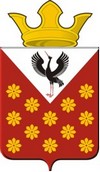 Раздел 1. Решения Думы Краснополянского сельского поселения Российская ФедерацияСвердловская областьБайкаловский муниципальный районДума Краснополянского сельского поселения 46 - заседание   4 - го созываРЕШЕНИЕ10 декабря  2021 года  № 237О ВНЕСЕНИИ ИЗМЕНЕНИЙ В РЕШЕНИЕ ДУМЫ КРАСНОПОЛЯНСКОГО СЕЛЬСКОГО ПОСЕЛЕНИЯ   № 176 от 25.12.2020 года  «О БЮДЖЕТЕ МУНИЦИПАЛЬНОГО ОБРАЗОВАНИЯ   КРАСНОПОЛЯНСКОЕ СЕЛЬСКОЕ ПОСЕЛЕНИЕ  НА 2021 ГОД И ПЛАНОВЫЙ ПЕРИОД 2022 И 2023 ГОДОВ»           На основании Бюджетного кодекса Российской Федерации, Закона Свердловской области от 10.12.2020 № 144-ОЗ «Об областном бюджете на 2021 год и плановый период 2022  и  2023 годов» (с изменениями, внесенными законом Свердловской области от 17.06.2021 № 44-ОЗ), решения Думы Байкаловского муниципального района Свердловской области  от 25 декабря 2020 года № 284 «О бюджете Байкаловского муниципального района Свердловской области на 2021 год и плановый период 2022 и 2023 годов» с изменениями от 30 марта 2021 года № 321, от 31 мая 2021 года № 338, от 07 июля 2021 года № 359, от 31 августа 2021 года № 364, от 10 декабря 2021 года № 19, решения Думы муниципального образования от 27 декабря 2013 года № 24 «Об утверждении Положения о бюджетном процессе в Краснополянском сельском поселении» (с изменениями, внесенными решениями Думы от 25 декабря 2014 года № 81, от 28 декабря 2015 года № 138, от 29 июня 2016 года № 179, от 29 июля 2016 года № 183, от 26 сентября 2017 года № 5, от 27 ноября 2017 года №19, от 25 сентября 2019 года № 111) Дума Краснополянского сельского поселения   РЕШИЛА:                                                                  Статья 1Внести в решение Думы Краснополянского сельского поселения от 25 декабря   2020 года № 176 «О бюджете муниципального образования Краснополянское сельское поселение на 2021 год и плановый период 2022 и 2023 годов» (печатное средство «Информационный вестник Краснополянского сельского поселения» за  №1, от 11.01.2021г.) с изменениями, внесенными Решением Думы Краснополянского сельского поселения от 30 марта 2021 года № 201, от 31 мая 2021 года № 216, от 31 августа 2021 № 226, следующие изменения:Подпункт 1 пункта 1 статьи 1 изложить в следующей редакции:           «1. Установить общий объем доходов муниципального бюджета:1) 69 374,5 тысяч рублей, в том числе объем межбюджетных трансфертов, получаемых из других бюджетов в сумме 49 797,5 тысяч рублей, на 2021 год».                  Подпункт 1 пункта 2 статьи 1 изложить в следующей редакции:           «2. Установить общий объем расходов муниципального бюджета:1)  73 136,8 тысяч рублей на 2021 год».Подпункт 1 статьи 2 изложить в следующей редакции:           «Установить превышение расходов над доходами муниципального бюджета(дефицит):1) 3 762,3 тысяч рублей на 2021 год».Подпункт 1 статьи 8 изложить в следующей редакции:«Утвердить объем бюджетных ассигнований муниципального Дорожногофонда:1) 20 588,1 тысяч рублей, в том числе за счет акцизов на нефтепродукты 13200,0 тысяч рублей, за счет межбюджетных трансфертов, предоставленных из бюджета муниципального района 1 794,6 тысяч рублей, за счет остальных налоговых и неналоговых доходов 5 593,5 тысяч рублей, на 2021 год».Подпункт 1 статьи 9 изложить в следующей редакции:           «Утвердить общий объем бюджетных ассигнований, направляемых из муниципального бюджета на исполнение публичных нормативных обязательств в 2021 году и плановом периоде 2022 и 2023 годов, в сумме:60,0 тысяч рублей на 2021 год».Статью 10 изложить в следующей редакции:«Утвердить распределение межбюджетных трансфертов,предоставляемых другим бюджетам, на 2021 год и плановый период 2022 и 2023 годов, в сумме:1 191,2 тысяч рублей на 2021 год».Подпункт 1 статьи 11 изложить в следующей редакции:«Утвердить размер Резервного фонда местной администрации:0,0 тысяч рублей на 2021 год».Приложения 2,3,4,5,6,7,10,11,12 изложить в следующей редакции:Статья 2Настоящее решение вступает в силу с момента подписания, подлежит  официальному опубликованию в средствах массовой информации и размещению на официальном сайте МО Краснополянское сельское поселение в сети «Интернет» www.krasnopolynskoe.ru.Статья 3Контроль над выполнением данного решения возложить на постоянную  комиссию по экономической политике и муниципальной собственности (Вялков А.Е.). Председатель Думы  Краснополянского сельского поселения                                                                                                                                                       Е.П.Шутова                               «10» декабря 2021 годаГлава Краснополянского    сельского поселения                                                                                                                                                                              А.Н.Кошелев                               «10» декабря 2021 года                                                 Приложение 3                                           к Решению Думы Краснополянского сельского поселения                № 176 от 25 декабря 2020 года  «О бюджете муниципального образования Краснополянское сельское поселение на 2021 год и плановый период 2022 и 2023 годов»Перечень главных администраторов доходов муниципального бюджета <1*> Примечание. В части доходов, подлежащих зачислению в бюджет сельского поселения.<2*> Примечание. В части безвозмездных поступлений, подлежащих зачислению в бюджет сельского поселения.Приложение 6к решению Думы  Краснополянского сельского поселения№ 176 от 25 декабря 2020 года «О бюджете муниципальногообразования Краснополянское сельское поселение на 2021 год и плановый период 2022 и 2023 годов»Перечень муниципальных программ, подлежащих реализации в 2021 году и плановом периоде 2022 и 2023 годовПриложение 7к решению ДумыКраснополянского сельского поселения№ 176 от 25 декабря 2020 года «О бюджете муниципальногообразования Краснополянское сельское поселениена 2021 год и плановый период 2022 и 2023 годов»Распределение межбюджетных трансфертов, предоставляемых другим бюджетам, на 2021 год и плановый период   2022 и 2023 годовПриложение 10к решению Думы  Краснополянского сельского поселения№ 176 от 25 декабря  2020 года «О бюджете муниципальногообразования Краснополянское сельское поселение на 2021 год и плановый период 2022 и 2023 годов»Свод источников финансирования дефицита муниципального бюджета на 2021 год и плановый период 2022 и 2023 годовПриложение 11к решению Думы  Краснополянского сельского поселения№ 176 от 25 декабря 2020 года «О бюджете муниципальногообразования Краснополянское сельское поселение на 2021 год и плановый период 2022 и 2023 годов»Перечень    главных администраторов источников финансирования дефицита муниципального бюджетаПриложение 12к решению Думы  Краснополянского сельского поселения№ 176 от 25 декабря 2020 года «О бюджете муниципальногообразования Краснополянское сельское поселение на 2021 год и плановый период 2022 и 2023 годов»Учредители:  Дума Краснополянского сельского поселения, Администрация Краснополянского сельского поселения.Год основания издания: 2016 г.; статус  издания:  периодическое печатное   издание;    адрес администрации  МО Краснополянского сельского поселения: 623881, Свердловская область, Байкаловский район,  с. Краснополянское, ул. Советская, 26, тел\факс  8 (34362) 9-33-22,   www.krasnopolyanskoe.ru;  дата подписания  номера газеты в печать: 13.12.2021 г.;  формат бумаги: А3;  объем издания  8  листов;  тираж  25 экземпляров,   председатель редакционного совета  - Нуртазинова Айжан Бектасовна  8(34362) 9-33-68Приложение 2
                                                                                                                                                                                                                                                                                                                                                  к решению Думы 
Краснополянского сельского поселения
№ 176 от 25 декабря 2020года «О бюджете муниципального
образования Краснополянское сельское поселение                                                                                                                                                                                                                                      на 2021 год  и плановый период 2022 и 2023 годов»Приложение 2
                                                                                                                                                                                                                                                                                                                                                  к решению Думы 
Краснополянского сельского поселения
№ 176 от 25 декабря 2020года «О бюджете муниципального
образования Краснополянское сельское поселение                                                                                                                                                                                                                                      на 2021 год  и плановый период 2022 и 2023 годов»Приложение 2
                                                                                                                                                                                                                                                                                                                                                  к решению Думы 
Краснополянского сельского поселения
№ 176 от 25 декабря 2020года «О бюджете муниципального
образования Краснополянское сельское поселение                                                                                                                                                                                                                                      на 2021 год  и плановый период 2022 и 2023 годов»Приложение 2
                                                                                                                                                                                                                                                                                                                                                  к решению Думы 
Краснополянского сельского поселения
№ 176 от 25 декабря 2020года «О бюджете муниципального
образования Краснополянское сельское поселение                                                                                                                                                                                                                                      на 2021 год  и плановый период 2022 и 2023 годов»Приложение 2
                                                                                                                                                                                                                                                                                                                                                  к решению Думы 
Краснополянского сельского поселения
№ 176 от 25 декабря 2020года «О бюджете муниципального
образования Краснополянское сельское поселение                                                                                                                                                                                                                                      на 2021 год  и плановый период 2022 и 2023 годов»Приложение 2
                                                                                                                                                                                                                                                                                                                                                  к решению Думы 
Краснополянского сельского поселения
№ 176 от 25 декабря 2020года «О бюджете муниципального
образования Краснополянское сельское поселение                                                                                                                                                                                                                                      на 2021 год  и плановый период 2022 и 2023 годов»Приложение 2
                                                                                                                                                                                                                                                                                                                                                  к решению Думы 
Краснополянского сельского поселения
№ 176 от 25 декабря 2020года «О бюджете муниципального
образования Краснополянское сельское поселение                                                                                                                                                                                                                                      на 2021 год  и плановый период 2022 и 2023 годов»Свод доходов муниципального бюджета на 2021 год и плановый период 2022 и 2023 годовСвод доходов муниципального бюджета на 2021 год и плановый период 2022 и 2023 годовСвод доходов муниципального бюджета на 2021 год и плановый период 2022 и 2023 годовСвод доходов муниципального бюджета на 2021 год и плановый период 2022 и 2023 годовСвод доходов муниципального бюджета на 2021 год и плановый период 2022 и 2023 годовСвод доходов муниципального бюджета на 2021 год и плановый период 2022 и 2023 годовСвод доходов муниципального бюджета на 2021 год и плановый период 2022 и 2023 годовНомер строкиКодНаименование группы, подгруппы, статьи, подстатьи или элемента доходовСумма, в тысячах рублейСумма, в тысячах рублейСумма, в тысячах рублейСумма, в тысячах рублейНомер строкиКодНаименование группы, подгруппы, статьи, подстатьи или элемента доходовна 2021 годна 2022 годна 2022 годна 2023 год12345561000 1 00 00000 00 0000 000НАЛОГОВЫЕ И НЕНАЛОГОВЫЕ ДОХОДЫ19 583,019 949,019 949,020 645,02000 1 01 00000 00 0000 000НАЛОГИ НА ПРИБЫЛЬ, ДОХОДЫ906,0975,0975,01 067,03000 1 01 02000 01 0000 110Налог на доходы физических лиц906,0975,0975,01 067,04000 1 03 00000 00 0000 000НАЛОГИ НА ТОВАРЫ (РАБОТЫ,УСЛУГИ), РЕАЛИЗУЕМЫЕ НА ТЕРРИТОРИИ РОССИЙСКОЙ ФЕДЕРАЦИИ13 200,013 752,413 752,414 313,05000 1 03 02000 01 0000 110Акцизы по подакцизным товарам (продукции), производимым на территории Российской Федерации13 200,013 752,413 752,414 313,06000 1 05 00000 00 0000 000НАЛОГИ НА СОВОКУПНЫЙ ДОХОД90,093,093,096,07000 1 05 03000 01 0000 110Единый сельскохозяйственный налог90,093,093,096,08000 1 06 00000 00 0000 000НАЛОГИ НА ИМУЩЕСТВО4 100,04 100,04 100,04 100,09000 1 06 01030 10 0000 110Налог на имущество физических лиц, взимаемый по ставкам применяемым к объектам налогообложения, расположенным в границах сельских поселений600,0600,0600,0600,010000 1 06 06033 10 0000 110Земельный налог с организаций, обладающих земельным участком, расположенным в границах сельских поселений2 600,02 600,02 600,02 600,011000 1 06 06043 10 0000 110Земельный налог с физических лиц, обладающих земельным участком, расположенным в границах сельских поселений900,0900,0900,0900,012000 1 08 00000 00 0000 000ГОСУДАРСТВЕННАЯ ПОШЛИНА65,267,867,870,513000 1 08 04020 01 0000 110Государственная пошлина за совершение нотариальных действий должностными лицами органов местного самоуправления, уполномоченными в соответствии с законодательными актами Российской Федерации на совершение нотариальных действий65,267,867,870,514000 1 11 00000 00 0000 000ДОХОДЫ ОТ ИСПОЛЬЗОВАНИЯ ИМУЩЕСТВА, НАХОДЯЩЕГОСЯ В ГОСУДАРСТВЕННОЙ И МУНИЦИПАЛЬНОЙ СОБСТВЕННОСТИ849,1882,0882,0917,215000 1 11 05025 10 0000 120 Доходы, получаемые в виде арендной платы, а также средства от продажи права на заключение договоров аренды за земли, находящиеся в собственности сельских поселений (за исключением земельных участков муниципальных бюджетных и автономных учреждений)1,01,11,11,116000 1 11 05075 10 0000 120Доходы от сдачи в аренду имущества, составляющего казну сельских поселений (за исключением земельных участков)29,229,429,430,517000 1 11 09045 10 0000 120Прочие поступления от использования имущества, находящегося в собственности сельских поселений (за исключением имущества муниципальных бюджетных и автономных учреждений, а также имущества муниципальных унитарных предприятий, в том числе казенных)818,9851,5851,5885,618000 1 13 00000 00 0000 000ДОХОДЫ ОТ ОКАЗАНИЯ ПЛАТНЫХ УСЛУГ (РАБОТ) И КОМПЕНСАЦИИ ЗАТРАТ ГОСУДАРСТВА15,516,616,616,719000 1 13 02995 10 0000 130Прочие доходы от компенсации затрат бюджетов сельских поселений15,516,616,616,720000 1 14 00000 00 0000 000ДОХОДЫ ОТ ПРОДАЖИ МАТЕРИАЛЬНЫХ И НЕМАТЕРИАЛЬНЫХ АКТИВОВ347,352,052,054,021000 1 14 02053 10 0000 410Доходы от реализации иного имущества, находящегося в собственности сельских поселений (за исключением имущества муниципальных бюджетных и автономных учреждений, а также имущества муниципальных унитарных предприятий, в том числе казенных) в части реализации основных средств по указанному имуществу50,052,052,054,022000 1 14 06025 10 0000 430 Доходы от продажи земельных участков, находящихся в собственности поселений (за исключением земельных участков муниципальных бюджетных и автономных учреждений)297,30,00,00,023000 1 16 00000 00 0000 000ШТРАФЫ, САНКЦИИ, ВОЗМЕЩЕНИЕ УЩЕРБА9,910,210,210,624000 1 16 07010 10 0000 140Штрафы, неустойки, пени, уплаченные в случае просрочки исполнения поставщиком (подрядчиком, исполнителем) обязательств, предусмотренных муниципальным контрактом, заключенным муниципальным органом, казенным учреждением сельского поселения9,910,210,210,625000 2 00 00000 00 0000 000 БЕЗВОЗМЕЗДНЫЕ ПОСТУПЛЕНИЯ49 791,530 290,130 290,131 971,926000 2 02 00000 00 0000 000БЕЗВОЗМЕЗДНЫЕ ПОСТУПЛЕНИЯ ОТ ДРУГИХ БЮДЖЕТОВ БЮДЖЕТНОЙ СИСТЕМЫ РОССИЙСКОЙ ФЕДЕРАЦИИ49 797,530 290,130 290,131 971,927000 2 02 10000 00 0000 150ДОТАЦИИ БЮДЖЕТАМ БЮДЖЕТНОЙ СИСТЕМЫ РОССИЙСКОЙ ФЕДЕРАЦИИ5 544,04 474,04 474,04 679,128000 2 02 16001 10 0000 150Дотации бюджетам сельских поселений на выравнивание бюджетной обеспеченности из бюджетов муниципальных районов5 544,04 474,04 474,04 679,129000 2 02 20000 00 0000 150СУБСИДИИ БЮДЖЕТАМ БЮДЖЕТНОЙ СИСТЕМЫ РОССИЙСКОЙ ФЕДЕРАЦИИ (МЕЖБЮДЖЕТНЫЕ СУБСИДИИ)6 020,840,040,040,030000 2 02 29999 10 0000 150Прочие субсидии бюджетам сельских поселений <1>6 020,840,040,040,031000 2 02 30000 00 0000 150СУБВЕНЦИИ БЮДЖЕТАМ БЮДЖЕТНОЙ СИСТЕМЫ РОССИЙСКОЙ ФЕДЕРАЦИИ 312,0318,5318,5308,332000 2 02 30024 10 0000 150Субвенции бюджетам сельских поселений на выполнение передаваемых полномочий субъектов Российской Федерации<2>0,20,20,20,233000 2 02 35118 10 0000 150Субвенции бюджетам сельских поселений на осуществление первичного воинского учета на территориях, где отсутствуют военные комиссариаты305,6305,6305,6305,634000 2 02 35120 10 0000 150Субвенции бюджетам сельских поселений на осуществление полномочий по составлению (изменению) списков кандидатов в присяжные заседатели федеральных судов общей юрисдикции в Российской Федерации6,212,712,72,535000 2 02 40000 00 0000 150ИНЫЕ МЕЖБЮДЖЕТНЫЕ ТРАНСФЕРТЫ37 920,725 457,625 457,626 944,536000 2 02 40014 10 0000 150Межбюджетные трансферты, передаваемые бюджетам сельских  поселений из бюджетов муниципальных районов на осуществление части полномочий по решению вопросов местного значения в соответствии с заключенными соглашениями <3>561,7448,6448,6448,637000 2 02 49999 10 0000 150Прочие межбюджетные трансферты, передаваемые бюджетам сельских поселений <4>37 359,025 009,025 009,026 495,938000 2 18 00000 00 0000 000ДОХОДЫ БЮДЖЕТОВ БЮДЖЕТНОЙ СИСТЕМЫ РОССИЙСКОЙ ФЕДЕРАЦИИ ОТ ВОЗВРАТА БЮДЖЕТАМИ БЮДЖЕТНОЙ СИСТЕМЫ РОССИЙСКОЙ ФЕДЕРАЦИИ И ОРГАНИЗАЦИЯМИ ОСТАТКОВ СУБСИДИЙ, СУБВЕНЦИЙ И ИНЫХ МЕЖБЮДЖЕТНЫХ ТРАНСФЕРТОВ, ИМЕЮЩИХ ЦЕЛЕВОЕ НАЗНАЧЕНИЕ, ПРОШЛЫХ ЛЕТ7,70,00,00,039000 2 18 60010 10 0000 150Доходы бюджетов сельских поселений от возврата остатков субсидий, субвенций и иных межбюджетных трансфертов, имеющих целевое назначение, прошлых лет из бюджетов муниципальных районов7,70,00,00,040000 2 19 00000 00 0000 000ВОЗВРАТ ОСТАТКОВ СУБСИДИЙ, СУБВЕНЦИЙ И ИНЫХ МЕЖБЮДЖЕТНЫХ ТРАНСФЕРТОВ, ИМЕЮЩИХ ЦЕЛЕВОЕ НАЗНАЧЕНИЕ , ПРОШЛЫХ ЛЕТ-13,70,00,00,041000 2 19 35118 10 0000 150Возврат остатков субвенций на осуществление первичного воинского учета на территориях, где отсутствуют военные комиссариаты из бюджетов сельских поселений-13,50,00,00,042000 2 19 60010 10 0000 150Возврат прочих остатков субсидий, субвенций и иных межбюджетных трансфертов, имеющих целевое назначение, прошлых лет из бюджетов сельских поселений-0,20,00,00,043ИТОГО ДОХОДОВ:69 374,550 239,150 239,152 616,9<1>По данной строке указаны:Прочие субсидии бюджетам сельских поселений на комплектование книжных фондов муниципальных библиотек сельских поселений в рамках муниципальной программы "Социально-экономическое развитие муниципального образования Байкаловский муниципальный район" до 2024 годаПрочие субсидии бюджетам сельских поселений на комплектование книжных фондов муниципальных библиотек сельских поселений в рамках муниципальной программы "Социально-экономическое развитие муниципального образования Байкаловский муниципальный район" до 2024 года40,040,040,040,0Прочие субсидии бюджетам сельских поселений  на поддержку и развитие материально-технической базы учреждений культуры сельских поселений  в рамках муниципальной программы "Социально-экономическое развитие муниципального образования Байкаловский муниципальный район" до 2024 годаПрочие субсидии бюджетам сельских поселений  на поддержку и развитие материально-технической базы учреждений культуры сельских поселений  в рамках муниципальной программы "Социально-экономическое развитие муниципального образования Байкаловский муниципальный район" до 2024 года471,30,00,00,0Прочие субсидии бюджетам сельских поселений  на строительство водопровода в с. Краснополянское  в рамках муниципальной программы "Социально-экономическое развитие муниципального образования Байкаловский муниципальный район" до 2024 годаПрочие субсидии бюджетам сельских поселений  на строительство водопровода в с. Краснополянское  в рамках муниципальной программы "Социально-экономическое развитие муниципального образования Байкаловский муниципальный район" до 2024 года1 405,60,00,00,0Прочие субсидии бюджетам сельских поселений  на реконструкцию водонапорной башни в с.Елань  в рамках муниципальной программы "Социально-экономическое развитие муниципального образования Байкаловский муниципальный район" до 2024 годаПрочие субсидии бюджетам сельских поселений  на реконструкцию водонапорной башни в с.Елань  в рамках муниципальной программы "Социально-экономическое развитие муниципального образования Байкаловский муниципальный район" до 2024 года2 288,70,00,00,0Прочие субсидии бюджетам сельских поселений  на ремонт автомобильной дороги по ул. Строителей в с. Елань в рамках муниципальной программы "Социально-экономическое развитие муниципального образования Байкаловский муниципальный район" до 2024 годаПрочие субсидии бюджетам сельских поселений  на ремонт автомобильной дороги по ул. Строителей в с. Елань в рамках муниципальной программы "Социально-экономическое развитие муниципального образования Байкаловский муниципальный район" до 2024 года1 232,90,00,00,0Прочие субсидии бюджетам сельских поселений  на капитальный ремонт системы отопления в здании Еланского Дома культуры в рамках муниципальной программы "Социально-экономическое развитие муниципального образования Байкаловский муниципальный район" до 2024 годаПрочие субсидии бюджетам сельских поселений  на капитальный ремонт системы отопления в здании Еланского Дома культуры в рамках муниципальной программы "Социально-экономическое развитие муниципального образования Байкаловский муниципальный район" до 2024 года354,40,00,00,0Прочие субсидии бюджетам сельских поселений  на на ремонт водозаборной скважины и монтаж частотного преобразователя в д. Зырянская в рамках муниципальной программы "Социально-экономическое развитие муниципального образования Байкаловский муниципальный район" до 2024 годаПрочие субсидии бюджетам сельских поселений  на на ремонт водозаборной скважины и монтаж частотного преобразователя в д. Зырянская в рамках муниципальной программы "Социально-экономическое развитие муниципального образования Байкаловский муниципальный район" до 2024 года227,90,00,00,0<2>По данной строке указаны:Cубвенции на осуществление государственного полномочия Свердловской области по определению перечня должностных лиц, уполномоченных составлять протоколы об административных правонарушениях, предусмотренных законом Свердловской областиCубвенции на осуществление государственного полномочия Свердловской области по определению перечня должностных лиц, уполномоченных составлять протоколы об административных правонарушениях, предусмотренных законом Свердловской области0,20,20,20,2<3>По данной строке указаны:Иные межбюджетные трансферты бюджетам сельских поселений на исполнение части полномочий муниципального района по содержанию автомобильных дорог общего пользования межмуниципального значения в рамках муниципальной программы "Социально-экономическое развитие муниципального образования Байкаловский муниципальный район" до 2024 годаИные межбюджетные трансферты бюджетам сельских поселений на исполнение части полномочий муниципального района по содержанию автомобильных дорог общего пользования межмуниципального значения в рамках муниципальной программы "Социально-экономическое развитие муниципального образования Байкаловский муниципальный район" до 2024 года561,7448,6448,6448,6<4>По данной строке указаны:Иные межбюджетные трансферты бюджетам сельских поселений для финансового обеспечения расходных полномочийИные межбюджетные трансферты бюджетам сельских поселений для финансового обеспечения расходных полномочий37 359,025 009,025 009,026 495,9НомерстрокиКод главного администратора доходов бюджетаКод вида доходов местного бюджетаНаименование главного администратора доходов бюджетов и кодов доходов бюджетной классификации12341100Управление Федерального казначейства по Свердловской области21001 03 02230 01 0000 110Доходы от уплаты акцизов на дизельное топливо, подлежащие распределению между бюджетами субъектов Российской Федерации и местными бюджетами с учетом установленных дифференцированных нормативов отчислений в местные бюджеты <1*>    31001 03 02240 01 0000 110Доходы от уплаты акцизов на моторные масла для дизельных и (или) карбюраторных (инжекторных) двигателей, подлежащие распределению между бюджетами субъектов Российской Федерации и местными бюджетами с учетом установленных дифференцированных нормативов отчислений в местные бюджеты <1*>              41001 03 02250 01 0000 110Доходы от уплаты акцизов на автомобильный бензин, подлежащие распределению между бюджетами субъектов Российской Федерации и местными бюджетами с учетом установленных дифференцированных нормативов отчислений в местные бюджеты <1*>    51001 03 02260 01 0000 110Доходы от уплаты акцизов на прямогонный бензин, подлежащие распределению между бюджетами субъектов Российской Федерации и местными бюджетами с учетом установленных дифференцированных нормативов отчислений в местные бюджеты <1*>    6182Управление Федеральной налоговой службы по Свердловской области71821 01 02000 01 0000 110Налог на доходы физических лиц <1*> 81821 05 03010 01 0000 110Единый сельскохозяйственный налог <1*>91821 05 03020 01 0000 110Единый сельскохозяйственный налог (за налоговые периоды, истекшие до 1 января 2011 года) <1*>101821 06 01030 10 0000 110Налог на имущество физических лиц, взимаемый по ставкам, применяемым к объектам налогообложения, расположенным в границах сельских поселений111821 06 06033 10 0000 110Земельный налог с организаций, обладающих земельным участком, расположенным в границах сельских поселений121821 06 06043 10 0000 110Земельный налог с физических лиц, обладающих земельным участком, расположенным в границах сельских поселений131821 09 04053 10 0000 110Земельный налог (по обязательствам, возникшим до 1 января 2006 года), мобилизуемый на территориях сельских поселений14901Администрация Байкаловского муниципального района Свердловской области159011 16 01157 01 0000 140Административные штрафы, установленные главой 15 Кодекса Российской Федерации об административных правонарушениях, за административные правонарушения в области финансов, связанные с нецелевым использованием бюджетных средств, невозвратом либо несвоевременным возвратом бюджетного кредита, неперечислением либо несвоевременным перечислением платы за пользование бюджетным кредитом, нарушением условий предоставления бюджетного кредита, нарушением порядка и (или) условий предоставления (расходования) межбюджетных трансфертов, нарушением условий предоставления бюджетных инвестиций, субсидий юридическим лицам, индивидуальным предпринимателям и физическим лицам, подлежащие зачислению в бюджет муниципального образования169011 16 10100 10 0000 140Денежные взыскания, налагаемые в возмещение ущерба, причиненного в результате незаконного или нецелевого использования бюджетных средств (в части бюджетов сельских поселений)179011 16 10123 01 0000 140Доходы от денежных взысканий (штрафов), поступающие в счет погашения задолженности, образовавшейся до 1 января 2020 года, подлежащие зачислению в бюджет муниципального образования по нормативам, действовавшим в 2019 году189011 17 01050 10 0000 180Невыясненные поступления, зачисляемые в бюджеты сельских поселений199012 00 00000 00 0000 000Безвозмездные поступления <2*>20912Дума Краснополянского сельского поселения219121 13 02995 10 0000 130Прочие доходы от компенсации затрат бюджетов сельских поселений229121 17 01050 10 0000 180Невыясненные поступления, зачисляемые в бюджеты сельских поселений239122 00 00000 00 0000 000Безвозмездные поступления <2*>24913Контрольно-счетный орган Байкаловского муниципального района Свердловской области259131 16 01157 01 0000 140Административные штрафы, установленные главой 15 Кодекса Российской Федерации об административных правонарушениях, за административные правонарушения в области финансов, связанные с нецелевым использованием бюджетных средств, невозвратом либо несвоевременным возвратом бюджетного кредита, неперечислением либо несвоевременным перечислением платы за пользование бюджетным кредитом, нарушением условий предоставления бюджетного кредита, нарушением порядка и (или) условий предоставления (расходования) межбюджетных трансфертов, нарушением условий предоставления бюджетных инвестиций, субсидий юридическим лицам, индивидуальным предпринимателям и физическим лицам, подлежащие зачислению в бюджет муниципального образования269131 16 10100 10 0000 140Денежные взыскания, налагаемые в возмещение ущерба, причиненного в результате незаконного или нецелевого использования бюджетных средств (в части бюджетов сельских поселений)279131 16 10123 01 0000 140Доходы от денежных взысканий (штрафов), поступающие в счет погашения задолженности, образовавшейся до 1 января 2020 года, подлежащие зачислению в бюджет муниципального образования по нормативам, действовавшим в 2019 году28920Администрация Краснополянского сельского поселения Байкаловского муниципального района Свердловской области299201 08 04020 01 0000 110Государственная пошлина за совершение нотариальных действий должностными лицами органов местного самоуправления, уполномоченными в соответствии с законодательными актами Российской Федерации на совершение нотариальных действий309201 08 07175 01 0000 110Государственная пошлина за выдачу органом местного самоуправления поселения специального разрешения на движение по автомобильным дорогам транспортных средств, осуществляющих перевозки опасных тяжеловесных и (или) крупногабаритных грузов, зачисляемая в бюджеты поселений319201 11 05025 10 0000 120 Доходы, получаемые в виде арендной платы, а также средства от продажи права на заключение договоров аренды за земли, находящиеся в собственности сельских поселений (за исключением земельных участков муниципальных бюджетных и автономных учреждений)329201 11 05035 10 0000 120Доходы от сдачи в аренду имущества, находящегося в оперативном управлении органов управления сельских поселений и созданных ими учреждений (за исключением имущества муниципальных бюджетных и автономных учреждений)339201 11 05075 10 0000 120Доходы от сдачи в аренду имущества, составляющего казну сельских поселений (за исключением земельных участков)349201 11 09045 10 0000 120Прочие поступления от использования имущества, находящегося в собственности сельских поселений (за исключением имущества муниципальных бюджетных и автономных учреждений, а также имущества муниципальных унитарных предприятий, в том числе казенных)359201 11 09080 10 0000 120Плата, поступившая в рамках договора за предоставление права на размещение и эксплуатацию нестационарного торгового объекта, установку и эксплуатацию рекламных конструкций на землях или земельных участках, находящихся в собственности сельских поселений, и на землях или земельных участках, государственная собственность на которые не разграничена369201 13 01995 10 0000 130Прочие доходы от оказания платных услуг (работ) получателями средств бюджетов сельских поселений379201 13 02065 10 0000 130Доходы, поступающие в порядке возмещения расходов, понесенных в связи с эксплуатацией имущества сельских поселений389201 13 02995 10 0000 130Прочие доходы от компенсации затрат бюджетов сельских поселений399201 14 01050 10 0000 410Доходы от продажи квартир, находящихся в собственности сельских поселений409201 14 02053 10 0000 410Доходы от реализации иного имущества, находящегося в собственности сельских поселений (за исключением имущества муниципальных бюджетных и автономных учреждений, а также имущества муниципальных унитарных предприятий, в том числе казенных), в части реализации основных средств по указанному имуществу419201 14 02053 10 0000 440Доходы от реализации иного имущества, находящегося в собственности сельских поселений (за исключением имущества муниципальных бюджетных и автономных учреждений, а также имущества муниципальных унитарных предприятий, в том числе казенных), в части реализации материальных запасов по указанному имуществу429201 14 06025 10 0000 430Доходы от продажи земельных участков, находящихся в собственности сельских поселений (за исключением земельных участков муниципальных бюджетных и автономных учреждений)439201 16 07010 10 0000 140Штрафы, неустойки, пени, уплаченные в случае просрочки исполнения поставщиком (подрядчиком, исполнителем) обязательств, предусмотренных муниципальным контрактом, заключенным муниципальным органом, казенным учреждением сельского поселения449201 16 07090 10 0000 140Иные штрафы, неустойки, пени, уплаченные в соответствии с законом или договором в случае неисполнения или ненадлежащего исполнения обязательств перед муниципальным органом, (муниципальным казенным учреждением) сельского поселения459201 16 10031 10 0000 140Возмещение ущерба при возникновении страховых случаев, когда выгодоприобретателями выступают получатели средств бюджета сельского поселения469201 16 10032 10 0000 140Прочее возмещение ущерба, причиненного муниципальному имуществу сельского поселения (за исключением имущества, закрепленного за муниципальными бюджетными (автономными) учреждениями, унитарными предприятиями)479201 16 10081 10 0000 140 Платежи в целях возмещения ущерба при расторжении муниципального контракта, заключенного с муниципальным органом сельского поселения (муниципальным казенным учреждением), в связи с односторонним отказом исполнителя (подрядчика) от его исполнения (за исключением муниципального контракта, финансируемого за счет средств муниципального дорожного фонда)489201 16 10082 10 0000 140Платежи в целях возмещения ущерба при расторжении муниципального контракта, финансируемого за счет средств муниципального дорожного фонда сельского поселения, в связи с односторонним отказом исполнителя (подрядчика) от его исполнения499201 16 10123 01 0000 140Доходы от денежных взысканий (штрафов), поступающие в счет погашения задолженности, образовавшейся до 1 января 2020 года, подлежащие зачислению в бюджет муниципального образования по нормативам, действовавшим в 2019 году509201 17 01050 10 0000 180Невыясненные поступления, зачисляемые в бюджеты сельских поселений519201 17 05050 10 0000 180Прочие неналоговые доходы бюджетов сельских поселений529202 00 00000 00 0000 000Безвозмездные поступления <2*>Приложение 4Приложение 4Приложение 4Приложение 4к решению Думык решению Думык решению Думык решению ДумыКраснополянского сельского поселенияКраснополянского сельского поселенияКраснополянского сельского поселенияКраснополянского сельского поселенияКраснополянского сельского поселения№ 176 от 25 декабря 2020 года "О бюджете муниципального№ 176 от 25 декабря 2020 года "О бюджете муниципального№ 176 от 25 декабря 2020 года "О бюджете муниципального№ 176 от 25 декабря 2020 года "О бюджете муниципального№ 176 от 25 декабря 2020 года "О бюджете муниципального№ 176 от 25 декабря 2020 года "О бюджете муниципальногообразования Краснополянское сельское поселениеобразования Краснополянское сельское поселениеобразования Краснополянское сельское поселениеобразования Краснополянское сельское поселениеобразования Краснополянское сельское поселениеобразования Краснополянское сельское поселениена 2021 год и плановый период 2022 и 2023 годов"на 2021 год и плановый период 2022 и 2023 годов"на 2021 год и плановый период 2022 и 2023 годов"на 2021 год и плановый период 2022 и 2023 годов"на 2021 год и плановый период 2022 и 2023 годов"на 2021 год и плановый период 2022 и 2023 годов"Распределение бюджетных ассигнований по разделам, подразделам, целевым статьям (муниципальным программам и непрограммным направлениям деятельности), группам и подгруппам и элементам видов расходов классификации расходов бюджетов на 2021 год и плановый период 2022 и 2023 годовРаспределение бюджетных ассигнований по разделам, подразделам, целевым статьям (муниципальным программам и непрограммным направлениям деятельности), группам и подгруппам и элементам видов расходов классификации расходов бюджетов на 2021 год и плановый период 2022 и 2023 годовРаспределение бюджетных ассигнований по разделам, подразделам, целевым статьям (муниципальным программам и непрограммным направлениям деятельности), группам и подгруппам и элементам видов расходов классификации расходов бюджетов на 2021 год и плановый период 2022 и 2023 годовРаспределение бюджетных ассигнований по разделам, подразделам, целевым статьям (муниципальным программам и непрограммным направлениям деятельности), группам и подгруппам и элементам видов расходов классификации расходов бюджетов на 2021 год и плановый период 2022 и 2023 годовРаспределение бюджетных ассигнований по разделам, подразделам, целевым статьям (муниципальным программам и непрограммным направлениям деятельности), группам и подгруппам и элементам видов расходов классификации расходов бюджетов на 2021 год и плановый период 2022 и 2023 годовРаспределение бюджетных ассигнований по разделам, подразделам, целевым статьям (муниципальным программам и непрограммным направлениям деятельности), группам и подгруппам и элементам видов расходов классификации расходов бюджетов на 2021 год и плановый период 2022 и 2023 годовРаспределение бюджетных ассигнований по разделам, подразделам, целевым статьям (муниципальным программам и непрограммным направлениям деятельности), группам и подгруппам и элементам видов расходов классификации расходов бюджетов на 2021 год и плановый период 2022 и 2023 годовРаспределение бюджетных ассигнований по разделам, подразделам, целевым статьям (муниципальным программам и непрограммным направлениям деятельности), группам и подгруппам и элементам видов расходов классификации расходов бюджетов на 2021 год и плановый период 2022 и 2023 годовРаспределение бюджетных ассигнований по разделам, подразделам, целевым статьям (муниципальным программам и непрограммным направлениям деятельности), группам и подгруппам и элементам видов расходов классификации расходов бюджетов на 2021 год и плановый период 2022 и 2023 годовРаспределение бюджетных ассигнований по разделам, подразделам, целевым статьям (муниципальным программам и непрограммным направлениям деятельности), группам и подгруппам и элементам видов расходов классификации расходов бюджетов на 2021 год и плановый период 2022 и 2023 годовНо-
мер стро-
киКод
раз-
дела,
под-
раз-
делаКод
целевой
статьиКод
ви-
да
рас-
хо-
довНаименование раздела, подраздела, целевой статьи или вида расходовСумма, в тысячах рублейСумма, в тысячах рублейСумма, в тысячах рублейСумма, в тысячах рублейСумма, в тысячах рублейНо-
мер стро-
киКод
раз-
дела,
под-
раз-
делаКод
целевой
статьиКод
ви-
да
рас-
хо-
довНаименование раздела, подраздела, целевой статьи или вида расходовна 2021 годна 2021 год на 2022 год на 2022 годна 2023 год123456677810100ОБЩЕГОСУДАРСТВЕННЫЕ ВОПРОСЫ13 232,013 232,010 530,310 530,310 146,920102Функционирование высшего должностного лица субъекта Российской Федерации и муниципального образования1 177,41 177,41 177,41 177,41 177,4301025000000000Непрограммные направления деятельности1 177,41 177,41 177,41 177,41 177,4401025000021610Глава Краснополянского сельского поселения1 177,41 177,41 177,41 177,41 177,4501025000021610120Расходы на выплаты персоналу государственных (муниципальных) органов 1 177,41 177,41 177,41 177,41 177,46121Фонд оплаты труда государственных (муниципальных) органов904,3904,3904,3904,3904,37129Взносы по обязательному социальному страхованию на выплаты денежного содержания и иные выплаты работникам государственных (муниципальных) органов273,1273,1273,1273,1273,180103Функционирование законодательных (представительных) органов государственной власти и представительных органов муниципальных образований724,0724,0542,8542,8542,8901035000000000Непрограммные направления деятельности724,0724,0542,8542,8542,81001035000021600Обеспечение деятельности муниципальных органов (центральный аппарат)724,0724,0542,8542,8542,81101035000021600120Расходы на выплаты персоналу государственных (муниципальных) органов556,0556,0542,8542,8542,812121Фонд оплаты труда государственных (муниципальных) органов428,7428,7417,8417,8417,813129Взносы по обязательному социальному страхованию на выплаты денежного содержания и иные выплаты работникам государственных (муниципальных) органов127,3127,3125,0125,0125,014240Иные закупки товаров, работ и услуг для обеспечения государственных (муниципальных) нужд168,0168,00,00,00,015242Закупка товаров, работ, услуг в сфере информационно- коммуникационных  технологий156,3156,30,00,00,016244Прочая закупка товаров, работ и  услуг 11,711,70,00,00,0170104Функционирование Правительства Российской Федерации, высших исполнительных органов государственной власти субъектов Российской Федерации, местных администраций  9 808,39 808,37 285,17 285,16 911,91801040600000000Муниципальная программа "Социально-экономическое развитие Краснополянского сельского поселения" на 2015-2024 годы9 795,99 795,97 285,17 285,16 911,91901040690000000Подпрограмма "Обеспечение реализации муниципальной программы "Социально-экономическое развитие Краснополянского сельского поселения" 9 795,99 795,97 285,17 285,16 911,92001040690121000Обеспечение деятельности муниципальных органов (центральный аппарат)9 697,09 697,07 082,97 082,96 709,72101040690121000120Расходы на выплаты персоналу государственных (муниципальных) органов7 486,37 486,37 082,97 082,96 709,722121Фонд оплаты труда государственных (муниципальных) органов 5 751,05 751,05 441,25 441,25 154,523122Иные выплаты персоналу государственных (муниципальных) органов, за исключением фонда оплаты труда15,415,415,415,415,424129Взносы по обязательному социальному страхованию на выплаты денежного содержания и иные выплаты работникам государственных (муниципальных) органов1 719,91 719,91 626,31 626,31 539,825240Иные закупки товаров, работ и услуг для обеспечения государственных (муниципальных) нужд2 210,72 210,70,00,00,026242Закупка товаров, работ, услуг в сфере информационно- коммуникационных  технологий750,8750,80,00,00,027244Прочая закупка товаров, работ и  услуг 1 011,91 011,90,00,00,028247Закупка энергетических ресурсов448,0448,00,00,00,029010406901Э1010Передача части организационных  полномочий исполнительных органов местного самоуправления сельских поселений по вопросам архитектуры и градостроительства98,998,9202,2202,2202,230010406901Э1010540Иные межбюджетные трансферты98,998,9202,2202,2202,23101045000000000Непрограммные направления деятельности12,412,40,00,00,03201045000021900Штрафы, исполнительский сбор, налагаемые на действие или бездействие органов местного самоуправления12,412,40,00,00,03301045000021900853Уплата иных платежей  12,412,40,00,00,0340105Судебная система6,26,212,712,72,53501055000000000Непрограммные направления деятельности6,26,212,712,72,53601055000051200Осуществление государственных полномочий по составлению, ежегодному изменению и дополнению списков и запасных списков кандидатов в присяжные заседатели федеральных судов общей юрисдикции 6,26,212,712,72,53701055000051200244Прочая закупка товаров, работ и  услуг 6,26,212,712,72,5380106Обеспечение деятельности финансовых, налоговых и таможенных органов и органов финансового (финансово-бюджетного)надзора1 092,31 092,31 092,31 092,31 092,33901060600000000Муниципальная программа "Социально-экономическое развитие Краснополянского сельского поселения" на 2015-2024 годы486,8486,8486,8486,8486,84001060690000000Подпрограмма "Обеспечение реализации муниципальной программы "Социально-экономическое развитие Краснополянского сельского поселения"486,8486,8486,8486,8486,841010606901П1010Передача  полномочий исполнительных органов местного самоуправления сельских поселений по составлению, исполнению и контролю за исполнением бюджетов, составлению отчетов об исполнении бюджетов486,8486,8486,8486,8486,842010606901П1010540Иные межбюджетные трансферты486,8486,8486,8486,8486,84301065000000000Непрограммные направления деятельности605,5605,5605,5605,5605,544010650000П1010Передача  полномочий представительных  органов местного самоуправления сельских поселений по осуществлению муниципального внешнего финансового контроля372,4372,4372,4372,4372,445010650000П1010540Иные межбюджетные трансферты372,4372,4372,4372,4372,446010650000П1020Передача полномочий исполнительных органов местного самоуправления сельских поселений по осуществлению муниципального внутреннего финансового контроля233,1233,1233,1233,1233,147010650000П1020540Иные межбюджетные трансферты233,1233,1233,1233,1233,1480113Другие общегосударственные вопросы423,8423,8420,0420,0420,04901130600000000Муниципальная программа "Социально-экономическое развитие Краснополянского сельского поселения" на 2015-2024 годы419,3419,3415,5415,5415,55001130670000000Подпрограмма "Социальная политика на территории Краснополянского сельского поселения"419,1419,1415,3415,3415,35101130670229020Пенсионное обеспечение муниципальных служащих419,1419,1415,3415,3415,35201130670229020321Пособия, компенсации и иные социальные выплаты гражданам, кроме публичных нормативных обязательств419,1419,1415,3415,3415,35301130690000000Подпрограмма "Обеспечение реализации муниципальной программы "Социально-экономическое развитие Краснополянского сельского поселения" 0,20,20,20,20,25401130690141100Осуществление государственного полномочия Свердловской области по определению перечня должностных  лиц, уполномоченных составлять протоколы об административных правонарушениях, предусмотренных законом Свердловской области0,20,20,20,20,25501130690141100244Прочая закупка товаров, работ и услуг0,20,20,20,20,25601135000000000Непрограммные направления деятельности4,54,54,54,54,55701135000021100Долевое участие муниципального образования  в Ассоциации "Совет муниципальных образований Свердловской области"4,54,54,54,54,55801135000021100853Уплата иных платежей  4,54,54,54,54,5590200НАЦИОНАЛЬНАЯ ОБОРОНА305,6305,6305,6305,6305,6600203Мобилизационная и вневойсковая подготовка305,6305,6305,6305,6305,66102035000000000Непрограммные направления деятельности305,6305,6305,6305,6305,66202035000051180Осуществление  государственных полномочий Российской Федерации по первичному воинскому учету на территориях, на которых отсутствуют военные комиссариаты305,6305,6305,6305,6305,66302035000051180120Расходы на выплаты персоналу государственных (муниципальных) органов256,6256,6233,6233,6233,664121Фонд оплаты труда государственных (муниципальных) органов 186,3186,3176,6176,6176,665122Иные выплаты персоналу государственных (муниципальных) органов, за исключением фонда оплаты труда4,84,84,84,84,866129Взносы по обязательному социальному страхованию на выплаты денежного содержания и иные выплаты работникам государственных (муниципальных) органов65,565,552,252,252,267240Иные закупки товаров, работ и услуг для обеспечения государственных (муниципальных) нужд49,049,072,072,072,068242Закупка товаров, работ, услуг в сфере информационно- коммуникационных  технологий34,634,634,634,634,669244Прочая закупка товаров, работ и  услуг 14,414,437,437,437,4700300НАЦИОНАЛЬНАЯ БЕЗОПАСНОСТЬ И ПРАВООХРАНИТЕЛЬНАЯ ДЕЯТЕЛЬНОСТЬ156,4156,40,00,00,0710310Защита населения и территории от чрезвычайных ситуаций природного и техногенного характера, пожарная безопасность156,4156,40,00,00,07203100600000000Муниципальная программа «Социально-экономическое развитие Краснополянского сельского поселения» на 2015-2024 годы156,4156,40,00,00,07303100610000000Подпрограмма «Обеспечение безопасности жизнедеятельности населения на территории Краснополянского сельского поселения»156,4156,40,00,00,07403100610222020Обеспечение первичных мер пожарной безопасности156,4156,40,00,00,07503100610222020244Прочая закупка товаров, работ и услуг156,4156,40,00,00,0760400НАЦИОНАЛЬНАЯ ЭКОНОМИКА22 053,322 053,314 201,014 201,014 761,6770406Водное хозяйство135,4135,40,00,00,07804060600000000Муниципальная программа «Социально-экономическое развитие Краснополянского сельского поселения» на 2015-2024 годы135,4135,40,00,00,0790406 0610000000Подпрограмма «Обеспечение безопасности жизнедеятельности населения на территории Краснополянского сельского поселения»135,4135,40,00,00,08004060610322060Предпаводковые и паводковые работы, страхование гражданской ответственности за причинение вреда в результате аварии на ГТС135,4135,40,00,00,08104060610322060244Прочая закупка товаров, работ и  услуг135,4135,40,00,00,0820408Транспорт899,8899,80,00,00,08304080600000000Муниципальная программа «Социально-экономическое развитие Краснополянского сельского поселения» на 2015-2024 годы899,8899,80,00,00,08404080620000000Подпрограмма «Развитие транспорта и дорожного хозяйства на территории Краснополянского сельского поселения»899,8899,80,00,00,08504080620123150Организация паромной (лодочной) переправы135,8135,80,00,00,08604080620123150244Прочая закупка товаров, работ и  услуг135,8135,80,00,00,08704080620123480Приобретение моторной лодки (катера) 764,0764,00,00,00,08804080620123480244Прочая закупка товаров, работ и  услуг764,0764,00,00,00,0890409Дорожное хозяйство (дорожные фонды)20 751,820 751,814 201,014 201,014 761,69004090600000000Муниципальная программа «Социально-экономическое развитие Краснополянского сельского поселения» на 2015-2024 годы20 751,820 751,814 201,014 201,014 761,69104090620000000Подпрограмма «Развитие транспорта и дорожного хозяйства на территории Краснополянского сельского поселения»20 588,120 588,114 201,014 201,014 761,69204090620224020Ямочный ремонт дорог, ремонт грунтовых дорог и мостовых сооружений на территории населенных пунктов155,0155,0417,1417,12 954,19304090620224020244Прочая закупка товаров, работ и  услуг155,0155,0417,1417,12 954,19404090620224130Ремонт автомобильной дороги по ул.Победы в с.Лукина0,00,00,00,01 093,09504090620224130244Прочая закупка товаров, работ и  услуг0,00,00,00,01 093,09604090620224160Ремонт дороги в с.Елань ул.Строителей0,00,01 430,61 430,60,09704090620224160244Прочая закупка товаров, работ и  услуг0,00,01 430,61 430,60,09804090620224390Ремонт автомобильной дороги по ул.Мичурина в с.Краснополянское25,025,00,00,00,09904090620224390244Прочая закупка товаров, работ и  услуг25,025,00,00,00,010004090620224400Ремонт автомобильной дороги по пер.Чкалова в с.Елань25,025,00,00,00,010104090620224400244Прочая закупка товаров, работ и услуг25,025,00,00,00,010204090620224440Ремонт автомобильной дороги подъезд к д.Шевелева0,00,00,00,03 376,910304090620224440244Прочая закупка товаров, работ и  услуг0,00,00,00,03 376,910404090620224450Ремонт автомобильной дороги д.Шевелева - д.Прыткова7 325,27 325,20,00,00,010504090620224450244Прочая закупка товаров, работ и услуг7 325,27 325,20,00,00,010604090620224460Ремонт автомобильной дороги  подъезд к с.Елань6 888,06 888,00,00,00,010704090620224460244Прочая закупка товаров, работ и услуг6 888,06 888,00,00,00,010804090620224470Устройство съездов с автомобильных дорог по ул.Строителей, ул.Мира в с.Елань0,00,00,00,0647,310904090620224470244Прочая закупка товаров, работ и услуг0,00,00,00,0647,3110040906202И4310Ремонт автомобильной дороги по ул.Строителей в с.Елань1 232,91 232,90,00,00,0111040906202И4310244Прочая закупка товаров, работ и услуг1 232,91 232,90,00,00,0112040906202С4310Ремонт автомобильной дороги по ул.Строителей в с.Елань197,6197,60,00,00,0113040906202С4310244Прочая закупка товаров, работ и услуг197,6197,60,00,00,011404090620324010Содержание автомобильных дорог местного значения в населенных пунктах поселения4 095,04 095,04 025,04 025,06 241,711504090620324010240Иные закупки товаров, работ и услуг для обеспечения государственных (муниципальных) нужд4 095,04 095,04 025,04 025,06 241,7116244Прочая закупка товаров, работ и услуг4 086,94 086,94 016,94 016,96 233,6117247Закупка энергетических ресурсов8,18,18,18,18,1118040906203И4090Осуществление части полномочий муниципального района по содержанию автомобильных дорог общего пользования межмуниципального значения561,7561,7448,6448,6448,6119040906203И4090244Прочая закупка товаров, работ и  услуг561,7561,7448,6448,6448,612004090620424200Устройство автобусных остановок82,782,70,00,00,012104090620424200244Прочая закупка товаров, работ и услуг82,782,70,00,00,012204090620424290Капитальный ремонт дороги в д.Квашнина, ул.Родниковая0,00,07 879,77 879,70,012304090620424290243Закупка товаров, работ, услуг в целях капитального ремонта государственного (муниципального) имущества0,00,07 879,77 879,70,012404090630000000Подпрограмма "Повышение эффективности управления муниципальной собственностью на территории Краснополянского сельского поселения "163,7163,70,00,00,012504090630320090Мероприятия по приобретению, содержанию, управлению и распоряжению муниципальной собственностью, содержанию имущества в безвозмездном пользовании163,7163,70,00,00,012604060630320090850Уплата налогов, сборов и иных платежей163,7163,70,00,00,0127851Уплата налога на имущество организаций и земельного налога128,9128,90,00,00,0128853Уплата иных платежей  34,834,80,00,00,01290412Другие вопросы в области национальной экономики266,3266,30,00,00,013004120600000000Муниципальная программа «Социально-экономическое развитие Краснополянского сельского поселения» на 2015-2024 годы246,3246,30,00,00,013104120630000000Подпрограмма «Повышение эффективности управления муниципальной собственностью на территории Краснополянского сельского поселения»246,3246,30,00,00,013204120630123050Разработка, оформление и внесение изменений в генеральные планы поселения, правила землепользования и застройки200,0200,00,00,00,013304120630123050244Прочая закупка товаров, работ и  услуг200,0200,00,00,00,013404120630323060Кадастровые работы в отношении объектов недвижимости46,346,30,00,00,013504120630323060244Прочая закупка товаров, работ и  услуг46,346,30,00,00,013604120640000000Подпрограмма «Развитие и поддержка малого и среднего предпринимательства, в том числе в сфере агропромышленного комплекса на территории Краснополянского сельского поселения»20,020,00,00,00,013704120640123010Предоставление субсидий Информационно-консультационному центру с.Байкалово20,020,00,00,00,013804120640123010633Субсидии (гранты в форме субсидий), не подлежащие казначейскому сопровождению20,020,00,00,00,01390500ЖИЛИЩНО-КОММУНАЛЬНОЕ ХОЗЯЙСТВО12 146,312 146,3851,5851,5885,61400501Жилищное хозяйство1 107,81 107,8851,5851,5885,614105010600000000Муниципальная программа «Социально-экономическое развитие Краснополянского сельского поселения» на 2015-2024 годы1 107,81 107,8851,5851,5885,614205010650000000Подпрограмма «Развитие жилищно-коммунального хозяйства и повышение энергетической  эффективности на территории Краснополянского сельского поселения»1 107,81 107,8851,5851,5885,614305010650123030Взносы на капитальный ремонт общего имущества многоквартирных домов220,0220,0220,0220,0220,014405010650123030244Прочая закупка товаров, работ и  услуг220,0220,0220,0220,0220,014505010650123130Расходы на содержание и оплату коммунальных услуг незаселенных муниципальных жилых помещений28,828,80,00,00,014605010650123130247Закупка энергетических ресурсов28,828,80,00,00,014705010650123440Капитальный ремонт муниципального жилья в с.Краснополянское, ул.Техническая,9; с.Чурманское, ул.Школьная, 9; с.Елань, ул.Советская, 94; с.Елань, ул.Свердлова,1095,395,30,00,0665,614805010650123440243Закупка товаров, работ, услуг в целях капитального ремонта государственного (муниципального) имущества95,395,30,00,0665,614905010650123500Капитальный ремонт муниципального жилья в с.Краснополянское, ул.Свободы, 4; ул.Техническая, 1-4; с.Елань, ул.Революции, 32-9; с.Чурманское, ул.Школьная, 12593,2593,2631,5631,50,015005010650123500243Закупка товаров, работ, услуг в целях капитального ремонта государственного (муниципального) имущества593,2593,2631,5631,50,015105010650123600Капитальный ремонт муниципального жилья в с.Краснополянское, ул.Мичурина, 19-1170,5170,50,00,00,015205010650123600243Закупка товаров, работ, услуг в целях капитального ремонта государственного (муниципального) имущества170,5170,50,00,00,01530502Коммунальное хозяйство6 287,76 287,70,00,00,015405020600000000Муниципальная программа «Социально-экономическое развитие Краснополянского сельского поселения» на 2015-2024 годы6 287,76 287,70,00,00,015505020630000000Подпрограмма "Повышение эффективности управления муниципальной собственностью на территории Краснополянского сельского поселения "10,510,50,00,00,015605020630320090Мероприятия по приобретению, содержанию, управлению и распоряжению муниципальной собственностью, содержанию имущества в безвозмездном пользовании10,510,50,00,00,015705020630320090850Уплата налогов, сборов и иных платежей10,510,50,00,00,0158851Уплата налога на имущество организаций и земельного налога9,19,10,00,00,0159853Уплата иных платежей  1,41,40,00,00,016005020650000000Подпрограмма «Развитие жилищно-коммунального хозяйства и повышение энергетической  эффективности на территории Краснополянского сельского поселения»6 277,26 277,20,00,00,016105020650323270Строительство водопроводов в с.Краснополянское447,6447,60,00,00,016205020650323270414Бюджетные инвестиции в объекты капитального строительства государственной (муниципальной) собственности447,6447,60,00,00,016305020650323530Строительство, капитальный ремонт и ремонт водопроводов в с.Лукина1 586,31 586,30,00,00,016405020650323530244Прочая закупка товаров, работ и  услуг1 586,31 586,30,00,00,016505020650323580Демонтаж водонапорных башен в с.Краснополянское и д.Лопаткина35,835,80,00,00,016605020650323580244Прочая закупка товаров, работ и  услуг35,835,80,00,00,0167050206503И3410Строительство водопровода в с.Краснополянское1 405,61 405,60,00,00,0168050206503И3410414Бюджетные инвестиции в объекты капитального строительства государственной (муниципальной) собственности1 405,61 405,60,00,00,0169050206503И3440Реконструкция водонапорной башни в с.Елань2 288,72 288,70,00,00,0170050206503И3440414Бюджетные инвестиции в объекты капитального строительства государственной (муниципальной) собственности2 288,72 288,70,00,00,0171050206503И3510Ремонт водозаборной скважины в д.Зырянская227,9227,90,00,00,0172050206503И3510244Прочая закупка товаров, работ и  услуг227,9227,90,00,00,0173050206503С3410Строительство водопровода в с.Краснополянское43,543,50,00,00,0174050206503С3410414Бюджетные инвестиции в объекты капитального строительства государственной (муниципальной) собственности43,543,50,00,00,0175050206503С3440Реконструкция водонапорной башни в с.Елань70,970,90,00,00,0176050206503С3440414Бюджетные инвестиции в объекты капитального строительства государственной (муниципальной) собственности70,970,90,00,00,0177050206503С3510Ремонт водозаборной скважины в д.Зырянская7,17,10,00,00,0178050206503С3510244Прочая закупка товаров, работ и  услуг7,17,10,00,00,017905020650523250Проведение лабораторных исследований воды источников нецентрализованного водоснабжения13,013,00,00,00,018005020650523250244Прочая закупка товаров, работ и  услуг13,013,00,00,00,018105020650523550Обустройство и устройство колодца в д.Щербачиха  150,8150,80,00,00,018205020650523550244Прочая закупка товаров, работ и  услуг150,8150,80,00,00,01830503Благоустройство4 750,84 750,80,00,00,018405030600000000Муниципальная программа «Социально-экономическое развитие Краснополянского сельского поселения» на 2015-2024 годы4 750,84 750,80,00,00,018505030630000000Подпрограмма "Повышение эффективности управления муниципальной собственностью на территории Краснополянского сельского поселения "198,7198,70,00,00,018605030630320090Мероприятия по приобретению, содержанию, управлению и распоряжению муниципальной собственностью, содержанию имущества в безвозмездном пользовании198,7198,70,00,00,018705030630320090850Уплата налогов, сборов и иных платежей198,7198,70,00,00,0188851Уплата налога на имущество организаций и земельного налога177,4177,40,00,00,0189853Уплата иных платежей  21,321,30,00,00,019005030650000000Подпрограмма «Развитие жилищно-коммунального хозяйства и повышение энергетической эффективности на территории Краснополянского сельского поселения»4 552,14 552,10,00,00,019105030650423060Уличное освещение3 970,03 970,00,00,00,019205030650423060240Иные закупки товаров, работ и услуг для обеспечения государственных (муниципальных) нужд3 970,03 970,00,00,00,0193244Прочая закупка товаров, работ и  услуг696,8696,80,00,00,0194247Закупка энергетических ресурсов3 273,23 273,20,00,00,019505030650423070Содержание мест захоронения276,9276,90,00,00,019605030650423070244Прочая закупка товаров, работ и  услуг276,9276,90,00,00,019705030650423080Уборка мусора с территории населенных пунктов7,07,00,00,00,019805030650423080244Прочая закупка товаров, работ и  услуг7,07,00,00,00,019905030650423090Озеленение298,2298,20,00,00,020005030650423090244Прочая закупка товаров, работ и  услуг298,2298,20,00,00,02010800КУЛЬТУРА, КИНЕМАТОГРАФИЯ23 087,723 087,721 861,121 861,122 592,52020801Культура23 087,723 087,721 861,121 861,122 592,520308010600000000Муниципальная программа "Социально-экономическое развитие Краснополянского сельского поселения" на 2015-2024 годы23 087,723 087,721 861,121 861,122 592,520408010660000000Подпрограма "Развитие культуры на территории Краснополянского сельского поселения" 23 087,723 087,721 861,121 861,122 592,520508010660126010Содержание административно-управленческого аппарата культурно-досуговых центров3 204,93 204,93 424,43 424,43 703,020608010660126010611Субсидии бюджетным учреждениям на финансовое обеспечение государственного (муниципального) задания на оказание государственных (муниципальных) услуг (выполнение работ)3 204,93 204,93 424,43 424,43 703,020708010660126020Организация деятельности учреждений культуры и искусства культурно-досуговой сферы13 839,913 839,915 080,315 080,315 436,120808010660126020611Субсидии бюджетным учреждениям на финансовое обеспечение государственного (муниципального) задания на оказание государственных (муниципальных) услуг (выполнение работ)13 839,913 839,915 080,315 080,315 436,120908010660126030Организация библиотечного обслуживания населения, формирование и хранение библиотечных фондов, информатизация муниципальных библиотек2 793,82 793,83 276,43 276,43 373,421008010660126030611Субсидии бюджетным учреждениям на финансовое обеспечение государственного (муниципального) задания на оказание государственных (муниципальных) услуг (выполнение работ)2 793,82 793,83 276,43 276,43 373,421108010660126130Капитальный ремонт Еланской библиотеки218,0218,00,00,00,021208010660126130612Субсидия бюджетным учреждениям на иные цели218,0218,00,00,00,021308010660126180Проектирование и строительство Дома культуры в с.Шадринка2 099,82 099,80,00,00,021408010660126180414Бюджетные инвестиции в объекты капитального строительства государственной (муниципальной) собственности2 099,82 099,80,00,00,0215080106601И6020Комплектование книжных фондов муниципальных библиотек40,040,040,040,040,0216080106601И6020611Субсидии бюджетным учреждениям на финансовое обеспечение государственного (муниципального) задания на оказание государственных (муниципальных) услуг (выполнение работ)40,040,040,040,040,0217080106601И6030Поддержка и развитие материально-технической базы учреждений культуры471,3471,30,00,00,0218080106601И6030612Субсидии бюджетным учреждениям на иные цели471,3471,30,00,00,0219080106601И6270Капитальный ремонт системы отопления Еланского Дома культуры354,4354,40,00,00,0220080106601И6270612Субсидии бюджетным учреждениям на иные цели354,4354,40,00,00,0221080106601С6020Комплектование книжных фондов муниципальных библиотек40,040,040,040,040,0222080106601С6020611Субсидии бюджетным учреждениям на финансовое обеспечение государственного (муниципального) задания на оказание государственных (муниципальных) услуг (выполнение работ)40,040,040,040,040,0223080106601С6030Поддержка и развитие материально-технической базы учреждений культуры14,514,50,00,00,0224080106601С6030612Субсидии бюджетным учреждениям на иные цели14,514,50,00,00,0225080106601С6270Капитальный ремонт системы отопления Еланского Дома культуры11,111,10,00,00,0226080106601С6270612Субсидии бюджетным учреждениям на иные цели11,111,10,00,00,02271000СОЦИАЛЬНАЯ ПОЛИТИКА335,2335,2275,2275,2275,22281006Другие вопросы в области социальной политики335,2335,2275,2275,2275,222910060600000000Муниципальная программа "Социально-экономическое развитие Краснополянского сельского поселения" на 2015-2024 годы275,2275,2275,2275,2275,223010060670000000Подпрограмма "Социальная политика на территории Краснополянского сельского поселения"275,2275,2275,2275,2275,223110060670129010Организация и проведение мероприятий, акций, фестивалей, конкурсов, направленных на поддержку активной жизнедеятельности ветеранов, граждан пожилого возраста, на укрепление связи и преемственности поколений275,2275,2275,2275,2275,223210060670129010244Прочая закупка товаров, работ и  услуг 275,2275,2275,2275,2275,223310065000000000Непрограммные направления деятельности60,060,00,00,00,023410065000020700Резервные фонды исполнительных органов местного самоуправления60,060,00,00,00,023510065000020700313Пособия, компенсации, меры социальной поддержки по публичным нормативным обязательствам60,060,00,00,00,02361100ФИЗИЧЕСКАЯ КУЛЬТУРА И СПОРТ1 820,31 820,3978,4978,41 058,52371101Физическая культура36,036,037,437,438,523811010600000000Муниципальная программа "Социально-экономическое развитие Краснополянского сельского поселения" на 2015-2024 годы36,036,037,437,438,523911010680000000Подпрограмма "Развитие физической культуры и спорта на территории Краснополянского сельского поселения" 36,036,037,437,438,524011010680128010Организация и проведение физкультурно-оздоровительных мероприятий36,036,037,437,438,524111010680128010611Субсидии бюджетным учреждениям на финансовое обеспечение государственного (муниципального) задания на оказание государственных (муниципальных) услуг (выполнение работ)36,036,037,437,438,52421102Массовый спорт1 784,31 784,3941,0941,01 020,024311020600000000Муниципальная программа "Социально-экономическое развитие Краснополянского сельского поселения" на 2015-2024 годы1 784,31 784,3941,0941,01 020,024411020680000000Подпрограмма "Развитие физической культуры и спорта на территории Краснополянского сельского поселения"1 784,31 784,3941,0941,01 020,024511020680128020Организация и проведение спортивно-массовых мероприятий745,0745,0941,0941,01 020,024611020680128020611Субсидии бюджетным учреждениям на финансовое обеспечение государственного (муниципального) задания на оказание государственных (муниципальных) услуг (выполнение работ)745,0745,0941,0941,01 020,024711020680128040Капитальный ремонт спортивного зала с.Елань1 039,31 039,30,00,00,024811020680128040612Субсидии бюджетным учреждениям на иные цели1 039,31 039,30,00,00,0249ВСЕГО РАСХОДОВ73 136,873 136,849 003,149 003,150 025,9Приложение 5Приложение 5Приложение 5Приложение 5к решению Думык решению Думык решению Думык решению ДумыКраснополянского сельского поселенияКраснополянского сельского поселенияКраснополянского сельского поселенияКраснополянского сельского поселенияКраснополянского сельского поселенияКраснополянского сельского поселения№ 176 от 25 декабря 2020 года "О бюджете муниципального№ 176 от 25 декабря 2020 года "О бюджете муниципального№ 176 от 25 декабря 2020 года "О бюджете муниципального№ 176 от 25 декабря 2020 года "О бюджете муниципального№ 176 от 25 декабря 2020 года "О бюджете муниципального№ 176 от 25 декабря 2020 года "О бюджете муниципального№ 176 от 25 декабря 2020 года "О бюджете муниципального№ 176 от 25 декабря 2020 года "О бюджете муниципального№ 176 от 25 декабря 2020 года "О бюджете муниципального№ 176 от 25 декабря 2020 года "О бюджете муниципального№ 176 от 25 декабря 2020 года "О бюджете муниципального№ 176 от 25 декабря 2020 года "О бюджете муниципального№ 176 от 25 декабря 2020 года "О бюджете муниципальногообразования Краснополянское сельское поселениеобразования Краснополянское сельское поселениеобразования Краснополянское сельское поселениеобразования Краснополянское сельское поселениеобразования Краснополянское сельское поселениеобразования Краснополянское сельское поселениеобразования Краснополянское сельское поселениеобразования Краснополянское сельское поселениеобразования Краснополянское сельское поселениеобразования Краснополянское сельское поселениеобразования Краснополянское сельское поселениеобразования Краснополянское сельское поселениеобразования Краснополянское сельское поселениена 2021 год и плановый период 2022 и 2023 годов"на 2021 год и плановый период 2022 и 2023 годов"на 2021 год и плановый период 2022 и 2023 годов"на 2021 год и плановый период 2022 и 2023 годов"на 2021 год и плановый период 2022 и 2023 годов"на 2021 год и плановый период 2022 и 2023 годов"на 2021 год и плановый период 2022 и 2023 годов"на 2021 год и плановый период 2022 и 2023 годов"на 2021 год и плановый период 2022 и 2023 годов"на 2021 год и плановый период 2022 и 2023 годов"на 2021 год и плановый период 2022 и 2023 годов"на 2021 год и плановый период 2022 и 2023 годов"на 2021 год и плановый период 2022 и 2023 годов"Ведомственная структура расходов муниципального бюджета на 2021 год и плановый период 2022 и 2023 годовВедомственная структура расходов муниципального бюджета на 2021 год и плановый период 2022 и 2023 годовВедомственная структура расходов муниципального бюджета на 2021 год и плановый период 2022 и 2023 годовВедомственная структура расходов муниципального бюджета на 2021 год и плановый период 2022 и 2023 годовВедомственная структура расходов муниципального бюджета на 2021 год и плановый период 2022 и 2023 годовВедомственная структура расходов муниципального бюджета на 2021 год и плановый период 2022 и 2023 годовВедомственная структура расходов муниципального бюджета на 2021 год и плановый период 2022 и 2023 годовВедомственная структура расходов муниципального бюджета на 2021 год и плановый период 2022 и 2023 годовВедомственная структура расходов муниципального бюджета на 2021 год и плановый период 2022 и 2023 годовВедомственная структура расходов муниципального бюджета на 2021 год и плановый период 2022 и 2023 годовВедомственная структура расходов муниципального бюджета на 2021 год и плановый период 2022 и 2023 годовНо-мер стро-киНаименование главного распорядителя бюджетных средств, раздела, подраздела, целевой статьи или вида расходовКод глав-ного распо-ряди-телябюд- жетныхсредствКод глав-ного распо-ряди-телябюд- жетныхсредствКод глав-ного распо-ряди-телябюд- жетныхсредствКод раз-дела, под-раз-делаКод целевой статьиКод целевой статьиКод ви-да рас-хо-довКод ви-да рас-хо-довСумма, в тысячах рублейСумма, в тысячах рублей на 2021 год на 2022 год на 2023 год12333455667891ДУМА КРАСНОПОЛЯНСКОГО СЕЛЬСКОГО ПОСЕЛЕНИЯ912912912               1 096,4                     915,2                     915,2   2ОБЩЕГОСУДАРСТВЕННЫЕ ВОПРОСЫ9129129120100               1 096,4                     915,2                     915,2   3Функционирование законодательных (представительных) органов государственной власти и представительных органов муниципальных образований9129129120103                  724,0                     542,8                     542,8   4Непрограммные направления деятельности912912912010350000000005000000000                  724,0                     542,8                     542,8   5Обеспечение  деятельности муниципальных органов   (центральный аппарат)912912912010350000216005000021600                  724,0                     542,8                     542,8   6Расходы на выплаты персоналу государственных (муниципальных) органов912912912010350000216005000021600120120                  556,0                     542,8                     542,8   7Фонд оплаты труда  государственных (муниципальных) органов121121                  428,7                     417,8                     417,8   8Взносы по обязательному социальному страхованию на выплаты денежного содержания и иные выплаты работникам государственных (муниципальных) органов129129                  127,3                     125,0                     125,0   9Иные закупки товаров, работ и услуг для обеспечения государственных (муниципальных) нужд240240                  168,0   0,0 0,0 10Закупка товаров, работ, услуг в сфере информационно- коммуникационных  технологий242242                  156,3   0,0 0,0 11Прочая закупка товаров, работ и услуг244244                    11,7   0,0 0,0 12Обеспечение деятельности финансовых, налоговых и таможенных органов и органов финансового (финансово-бюджетного) надзора9129129120106                  372,4                     372,4                     372,4   13Непрограммные направления деятельности912912912010650000000005000000000                  372,4                     372,4                     372,4   14Передача полномочий представительных органов местного самоуправления сельских поселений по осуществлению муниципального внешнего финансового контроля912912912010650000П101050000П1010                  372,4                     372,4                     372,4   15Иные межбюджетные трансферты912912912010650000П101050000П1010540540                  372,4                     372,4                     372,4   16АДМИНИСТРАЦИЯ КРАСНОПОЛЯНСКОГО СЕЛЬСКОГО ПОСЕЛЕНИЯ БАЙКАЛОВСКОГО МУНИЦИПАЛЬНОГО РАЙОНА СВЕРДЛОВСКОЙ ОБЛАСТИ920920920            72 040,4               48 087,9               49 110,7   17ОБЩЕГОСУДАРСТВЕННЫЕ ВОПРОСЫ9209209200100            12 135,6                  9 615,1                  9 231,7   18Функционирование высшего должностного лица субъекта Российской Федерации и муниципального образования9209209200102               1 177,4                  1 177,4                  1 177,4   19Непрограммные направления деятельности920920920010250000000005000000000               1 177,4                  1 177,4                  1 177,4   20Глава Краснополянского сельского поселения920920920010250000216105000021610               1 177,4                  1 177,4                  1 177,4   21Расходы на выплаты персоналу государственных (муниципальных) органов920920920010250000216105000021610120120               1 177,4                  1 177,4                  1 177,4   22Фонд оплаты труда  государственных (муниципальных) органовФонд оплаты труда  государственных (муниципальных) органов121121                  904,3                     904,3                     904,3   23Взносы по обязательному социальному страхованию на выплаты денежного содержания и иные выплаты работникам государственных (муниципальных) органовВзносы по обязательному социальному страхованию на выплаты денежного содержания и иные выплаты работникам государственных (муниципальных) органов129129                  273,1                     273,1                     273,1   24Функционирование Правительства Российской Федерации, высших исполнительных органов государственной власти субъектов Российской Федерации, местных администраций  9209209200104               9 808,3                  7 285,1                  6 911,9   25Муниципальная программа "Социально-экономическое развитие Краснополянского сельского поселения" на 2015-2024 годы920920920010406000000000600000000               9 795,9                  7 285,1                  6 911,9   26Подпрограмма "Обеспечение реализации  муниципальной программы "Социально-экономическое развитие Краснополянского сельского поселения" 920920920010406900000000690000000               9 795,9                  7 285,1                  6 911,9   27Обеспечение деятельности муниципальных органов (центральный аппарат)9209209200104 06901210000690121000               9 697,0                  7 082,9                  6 709,7   28Расходы на выплаты персоналу государственных (муниципальных) органов920920920010406901210000690121000120120               7 486,3                  7 082,9                  6 709,7   29Фонд оплаты труда  государственных (муниципальных) органов121121               5 751,0                  5 441,2                  5 154,5   30Иные выплаты персоналу государственных  (муниципальных) органов, за исключением фонда оплаты труда122122                    15,4                       15,4                       15,4   31Взносы по обязательному социальному страхованию на выплаты денежного содержания и иные выплаты работникам государственных (муниципальных) органов129129               1 719,9                  1 626,3                  1 539,8   32Иные закупки товаров, работ и услуг для обеспечения государственных (муниципальных) нужд240240               2 210,7   0,0 0,0 33Закупка товаров, работ, услуг в сфере информационно- коммуникационных  технологий242242                  750,8   0,0 0,0 34Прочая закупка товаров, работ и услуг244244               1 011,9   0,0 0,0 35Закупка энергетических ресурсов247247                  448,0   0,00,036Передача части  организационных полномочий исполнительных органов местного самоуправления сельских поселений по вопросам архитектуры и градостроительства 920920920010406901Э101006901Э1010                    98,9                     202,2                     202,2   37Иные межбюджетные трансферты920920920010406901Э101006901Э1010540540                    98,9                     202,2                     202,2   38Непрограммные направления деятельности920920920010450000000005000000000                    12,4   0,0 0,0 39Штрафы, исполнительский сбор, налагаемые на действие или бездействие органов местного самоуправления920920920010450000219005000021900                    12,4   0,0 0,0 40Уплата иных платежей 920920920010450000219005000021900853853                    12,4   0,0 0,0 41Судебная система92092092001056,2 12,7 2,5 42Непрограммные направления деятельности9209209200105500000000050000000006,2 12,7 2,5 43Осуществление государственных полномочий по составлению, ежегодному изменению и дополнению сисков и запасных списков кандидатов в присяжные заседатели федеральных судов общей юрисдикции 9209209200105500005120050000512006,2 12,7 2,5 44Прочая закупка товаров, работ и услуг9209209200105500005120050000512002442446,2 12,7 2,5 45Обеспечение деятельности финансовых, налоговых и таможенных органов и органов финансового (финансово-бюджетного) надзора9209209200106                  719,9                     719,9                     719,9   46Муниципальная программа "Социально-экономическое развитие Краснополянского сельского поселения" на 2015-2024 годы920920920010606000000000600000000                  486,8                     486,8                     486,8   47Подпрограмма "Обеспечение реализации  муниципальной программы "Социально-экономическое развитие Краснополянского сельского поселения" 920920920010606900000000690000000                  486,8                     486,8                     486,8   48Передача  полномочий исполнительных органов местного самоуправления сельских поселений по составлению, исполнению и контролю за исполнением бюджетов, составлению отчетов об исполнении  бюджетов 920920920010606901П101006901П1010                  486,8                     486,8                     486,8   49Иные межбюджетные трансферты920920920010606901П101006901П1010540540                  486,8                     486,8                     486,8   50Непрограммные направления деятельности920920920010650000000005000000000                  233,1                     233,1                     233,1   51Передача полномочий исполнительных органов местного самоуправления сельских поселений по осуществлению муниципального внутреннего финансового контроля920920920010650000П102050000П1020                  233,1                     233,1                     233,1   52Иные межбюджетные трансферты920920920010650000П102050000П1020540540                  233,1                     233,1                     233,1   53Другие общегосударственные вопросы9209209200113                  423,8                     420,0                     420,0   54Муниципальная программа "Социально-экономическое развитие Краснополянского сельского поселения" на 2015-2024 годы920920920011306000000000600000000                  419,3                     415,5                     415,5   55Подпрограмма "Социальная политика на территории Краснополянского сельского поселения" 920920920011306700000000670000000                  419,1                     415,3                     415,3   56Пенсионное обеспечение муниципальных служащих920920920011306702290200670229020                  419,1                     415,3                     415,3   57Пособия, компенсации и иные социальные выплаты гражданам, кроме публичных нормативных обязательств920920920011306702290200670229020321321                  419,1                     415,3                     415,3   58Подпрограмма "Обеспечение реализации  муниципальной программы "Социально-экономическое развитие Краснополянского сельского поселения" 9209209200113069000000006900000000,20,20,259Осуществление государственного полномочия Свердловской области по определению перечня должностных  лиц, уполномоченных составлять протоколы об административных правонарушениях, предусмотренных законом Свердловской области9209209200113069014110006901411000,2                       0,2                          0,2   60Прочая закупка товаров, работ и услуг9209209200113069014110006901411002442440,2                       0,2                          0,2   61Непрограммные направления деятельности920920920011350000000005000000000                       4,5                          4,5                          4,5   62Долевое участие муниципального образования  в Ассоциации "Совет муниципальных образований Свердловской области"920920920011350000211005000021100                       4,5                          4,5                          4,5   63Уплата иных платежей 920920920011350000211005000021100853853                       4,5                          4,5                          4,5   64НАЦИОНАЛЬНАЯ ОБОРОНА9209209200200                  305,6                     305,6                     305,6   65Мобилизационная и вневойсковая подготовка9209209200203                  305,6                     305,6                     305,6   66Непрограммные направления деятельности920920920020350000000005000000000                  305,6                     305,6                     305,6   67Осуществление  государственных полномочий Российской Федерации по первичному воинскому учету на территориях, на которых отсутствуют военные комиссариаты920920920020350000511805000051180                  305,6                     305,6                     305,6   68Расходы на выплаты персоналу государственных (муниципальных) органов920920920020350000511805000051180120120                  256,6                     233,6                     233,6   69Фонд оплаты труда  государственных (муниципальных) органов 121121                  186,3                     176,6                     176,6   70Иные выплаты персоналу государственных  (муниципальных) органов, за исключением фонда оплаты труда122122                       4,8                          4,8                          4,8   71Взносы по обязательному социальному страхованию на выплаты денежного содержания и иные выплаты работникам государственных (муниципальных) органов129129                    65,5                       52,2                       52,2   72Иные закупки товаров, работ и услуг для обеспечения государственных (муниципальных) нужд240240                    49,0                       72,0                       72,0   73Закупка товаров, работ, услуг в сфере информационно- коммуникационных  технологий242242                    34,6                       34,6                       34,6   74Прочая закупка товаров, работ и услуг244244                    14,4                       37,4                       37,4   75НАЦИОНАЛЬНАЯ БЕЗОПАСНОСТЬ И ПРАВООХРАНИТЕЛЬНАЯ ДЕЯТЕЛЬНОСТЬ9209209200300156,40,00,076Защита населения и территории от чрезвычайных ситуаций природного и техногенного характера, пожарная безопасность9209209200310156,40,00,077Муниципальная программа «Социально-экономическое развитие Краснополянского сельского поселения» на 2015-2024 годы920920920031006000000000600000000156,40,00,078Подпрограмма «Обеспечение безопасности жизнедеятельности населения на территории Краснополянского сельского поселения»920920920031006100000000610000000156,40,00,079Обеспечение первичных мер пожарной безопасности920920920031006102220200610222020156,40,00,080Прочая закупка товаров, работ и услуг920920920031006102220200610222020244244156,40,00,081НАЦИОНАЛЬНАЯ ЭКОНОМИКА920920920040022 053,314 201,014 761,682Водное хозяйство9209209200406135,40,00,083Муниципальная программа «Социально-экономическое развитие Краснополянского сельского поселения» на 2015-2024 годы920920920040606000000000600000000135,40,00,084Подпрограмма «Обеспечение безопасности жизнедеятельности населения на территории Краснополянского сельского поселения»9209209200406 06100000000610000000135,40,00,085Предпаводковые и паводковые работы, страхование гражданской ответственности за причинение вреда в результате аварии на ГТС920920920040606103220600610322060135,40,00,086Прочая закупка товаров, работ и  услуг920920920040606103220600610322060244244135,40,00,087Транспорт9209209200408899,80,00,088Муниципальная программа «Социально-экономическое развитие Краснополянского сельского поселения» на 2015-2024 годы920920920040806000000000600000000899,80,00,089Подпрограмма «Развитие транспорта и дорожного хозяйства на территории Краснополянского сельского поселения»920920920040806200000000620000000899,80,00,090Организация паромной (лодочной) переправы920920920040806201231500620123150135,80,00,091Прочая закупка товаров, работ и  услуг920920920040806201231500620123150244244135,80,00,092Приобретение моторной лодки (катера) 920920920040806201234800620123480764,00,00,093Прочая закупка товаров, работ и  услуг920920920040806201234800620123480244244764,00,00,094Дорожное хозяйство (дорожные фонды)920920920040920 751,814 201,014 761,695Муниципальная программа «Социально-экономическое развитие Краснополянского сельского поселения» на 2015-2024 годы92092092004090600000000060000000020 751,814 201,014 761,696Подпрограмма «Развитие транспорта и дорожного хозяйства на территории Краснополянского сельского поселения»92092092004090620000000062000000020 588,114 201,014 761,697Ямочный ремонт дорог, ремонт грунтовых дорог и мостовых сооружений на территории населенных пунктов920920920040906202240200620224020155,0417,12 954,198Прочая закупка товаров, работ и  услуг920920920040906202240200620224020244244155,0417,12 954,199Ремонт автомобильной дороги по ул.Победы в с.Лукина9209209200409062022413006202241300,00,01 093,0100Прочая закупка товаров, работ и  услуг9209209200409062022413006202241302442440,00,01 093,0101Ремонт дороги в с.Елань ул.Строителей9209209200409062022416006202241600,01 430,60,0102Прочая закупка товаров, работ и  услуг9209209200409062022416006202241602442440,01 430,60,0103Ремонт автомобильной дороги по ул.Мичурина в с.Краснополянское92092092004090620224390062022439025,00,00,0104Прочая закупка товаров, работ и  услуг92092092004090620224390062022439024424425,00,00,0105Ремонт автомобильной дороги по пер.Чкалова в с.Елань92092092004090620224400062022440025,00,00,0106Прочая закупка товаров, работ и  услуг92092092004090620224400062022440024424425,00,00,0107Ремонт автомобильной дороги подъезд к д.Шевелева9209209200409062022444006202244400,00,03 376,9108Прочая закупка товаров, работ и  услуг9209209200409062022444006202244402442440,00,03 376,9109Ремонт автомобильной дороги д.Шевелева - д.Прыткова9209209200409062022445006202244507 325,20,00,0110Прочая закупка товаров, работ и услуг9209209200409062022445006202244502442447 325,20,00,0111Ремонт автомобильной дороги  подъезд к с.Елань9209209200409062022446006202244606 888,00,00,0112Прочая закупка товаров, работ и услуг9209209200409062022446006202244602442446 888,00,00,0113Устройство съездов с автомобильных дорог по ул.Строителей, ул.Мира в с.Елань9209209200409062022447006202244700,00,0647,3114Прочая закупка товаров, работ и услуг9209209200409062022447006202244702442440,00,0647,3115Ремонт автомобильной дороги по ул.Строителей в с.Елань920920920040906202И431006202И43101 232,90,00,0116Прочая закупка товаров, работ и услуг920920920040906202И431006202И43102442441 232,90,00,0117Ремонт автомобильной дороги по ул.Строителей в с.Елань920920920040906202С431006202С4310197,60,00,0118Прочая закупка товаров, работ и услуг920920920040906202С431006202С4310244244197,60,00,0119Содержание автомобильных дорог местного значения в населенных пунктах поселения9209209200409062032401006203240104 095,04 025,06 241,7120Иные закупки товаров, работ и услуг для обеспечения государственных (муниципальных) нужд9209209200409062032401006203240102402404 095,04 025,06 241,7121Прочая закупка товаров, работ и услуг2442444 086,94 016,96 233,6122Закупка энергетических ресурсов2472478,18,18,1123Осуществление части полномочий муниципального района по содержанию автомобильных дорог общего пользования межмуниципального значения920920920040906203И409006203И4090561,7448,6448,6124Прочая закупка товаров, работ и  услуг920920920040906203И409006203И4090244244561,7448,6448,6125Устройство автобусных остановок92092092004090620424200062042420082,70,00,0126Прочая закупка товаров, работ и услуг92092092004090620424200062042420024424482,70,00,0127Капитальный ремонт дороги в д.Квашнина, ул.Родниковая9209209200409062042429006204242900,07 879,70,0128Закупка товаров, работ, услуг в целях капитального ремонта государственного (муниципального) имущества9209209200409062042429006204242902432430,07 879,70,0129Подпрограмма "Повышение эффективности управления муниципальной собственностью на территории Краснополянского сельского поселения"920920920040906300000000630000000163,70,00,0130Мероприятия по приобретению, содержанию, управлению и распоряжению муниципальной собственностью, содержанию имущества в безвозмездном пользовании920920920040906303200900630320090163,70,00,0131Уплата налогов, сборов и иных платежей920920920040906303200900630320090850850163,70,00,0132Уплата налога на имущество организаций и земельного налогаУплата налога на имущество организаций и земельного налога851851128,90,00,0133Уплата иных платежей85385334,80,00,0134Другие вопросы в области национальной экономики9209209200412266,30,00,0135Муниципальная программа «Социально-экономическое развитие Краснополянского сельского поселения» на 2015-2024 годы920920920041206000000000600000000266,30,00,0136Подпрограмма «Повышение эффективности управления муниципальной собственностью на территории Краснополянского сельского поселения»920920920041206300000000630000000246,30,00,0137Разработка, оформление и внесение изменений в генеральные планы поселения, правила землепользования и застройки920920920041206301230500630123050200,00,00,0138Прочая закупка товаров, работ и  услуг920920920041206301230500630123050244244200,00,00,0139Кадастровые работы в отношении объектов недвижимости92092092004120630323060063032306046,30,00,0140Прочая закупка товаров, работ и  услуг92092092004120630323060063032306024424446,30,00,0141Подпрограмма «Развитие и поддержка малого и среднего предпринимательства, в том числе в сфере агропромышленного комплекса на территории Краснополянского сельского поселения»92092092004120640000000064000000020,00,00,0142Предоставление субсидий Информационно-консультационному центру с.Байкалово92092092004120640123010064012301020,00,00,0143Субсидии (гранты в форме субсидий), не подлежащие казначейскому сопровождению92092092004120640123010064012301063363320,00,00,0144ЖИЛИЩНО-КОММУНАЛЬНОЕ ХОЗЯЙСТВО920920920050012 146,3851,5885,6145Жилищное хозяйство92092092005011 107,8851,5885,6146Муниципальная программа «Социально-экономическое развитие Краснополянского сельского поселения» на 2015-2024 годы9209209200501060000000006000000001 107,8851,5885,6147Подпрограмма «Развитие жилищно-коммунального хозяйства и повышение энергетической  эффективности на территории Краснополянского сельского поселения»9209209200501065000000006500000001 107,8851,5885,6148Взносы на капитальный ремонт общего имущества многоквартирных домов920920920050106501230300650123030220,0220,0220,0149Прочая закупка товаров, работ и  услуг920920920050106501230300650123030244244220,0220,0220,0150Расходы на содержание и оплату коммунальных услуг незаселенных муниципальных жилых помещений92092092005010650123130065012313028,80,00,0151Закупка энергетических ресурсов92092092005010650123130065012313024724728,80,00,0152Капитальный ремонт муниципального жилья в с.Краснополянское, ул.Техническая,9; с.Чурманское, ул.Школьная, 9; с.Елань, ул.Советская, 94; с.Елань, ул.Свердлова,1092092092005010650123440065012344095,30,0665,6153Закупка товаров, работ, услуг в целях капитального ремонта государственного (муниципального) имущества92092092005010650123440065012344024324395,30,0665,6154Капитальный ремонт муниципального жилья в с.Краснополянское, ул.Свободы, 4; ул.Техническая, 1-4; с.Елань, ул.Революции, 32-9; с.Чурманское, ул.Школьная, 12920920920050106501235000650123500593,2631,50,0155Закупка товаров, работ, услуг в целях капитального ремонта государственного (муниципального) имущества920920920050106501235000650123500243243593,2631,50,0156Капитальный ремонт муниципального жилья в с.Краснополянское, ул.Мичурина, 19-1920920920050106501236000650123600170,50,00,0157Закупка товаров, работ, услуг в целях капитального ремонта государственного (муниципального) имущества920920920050106501236000650123600243243170,50,00,0158Коммунальное хозяйство92092092005026 287,70,00,0159Муниципальная программа «Социально-экономическое развитие Краснополянского сельского поселения» на 2015-2024 годы9209209200502060000000006000000006 287,70,00,0160Подпрограмма "Повышение эффективности управления муниципальной собственностью на территории Краснополянского сельского поселения"92092092005020630000000063000000010,50,00,0161Мероприятия по приобретению, содержанию, управлению и распоряжению муниципальной собственностью, содержанию имущества в безвозмездном пользовании92092092005020630320090063032009010,50,00,0162Уплата налогов, сборов и иных платежей92092092005020630320090063032009085085010,50,00,0163Уплата налога на имущество организаций и земельного налога8518519,10,00,0164Уплата иных платежей8538531,40,00,0165Подпрограмма «Развитие жилищно-коммунального хозяйства и повышение энергетической  эффективности на территории Краснополянского сельского поселения»9209209200502065000000006500000006 277,20,00,0166Строительство водопроводов в с.Краснополянское920920920050206503232700650323270447,60,00,0167Бюджетные инвестиции в объекты капитального строительства государственной (муниципальной) собственности920920920050206503232700650323270414414447,60,00,0168Строительство, капитальный ремонт и ремонт водопроводов в с.Лукина9209209200502065032353006503235301 586,30,00,0169Прочая закупка товаров, работ и  услуг9209209200502065032353006503235302442441 586,30,00,0170Демонтаж водонапорных башен в с.Краснополянское и д.Лопаткина92092092005020650323580065032358035,80,00,0171Прочая закупка товаров, работ и  услуг92092092005020650323580065032358024424435,80,00,0172Строительство водопровода в с.Краснополянское920920920050206503И341006503И34101 405,60,00,0173Бюджетные инвестиции в объекты капитального строительства государственной (муниципальной) собственности920920920050206503И341006503И34104144141 405,60,00,0174Реконструкция водонапорной башни в с.Елань920920920050206503И344006503И34402 288,70,00,0175Бюджетные инвестиции в объекты капитального строительства государственной (муниципальной) собственности920920920050206503И344006503И34404144142 288,70,00,0176Ремонт водозаборной скважины в д.Зырянская920920920050206503И351006503И3510227,90,00,0177Прочая закупка товаров, работ и  услуг920920920050206503И351006503И3510244244227,90,00,0178Строительство водопровода в с.Краснополянское920920920050206503С341006503С341043,50,00,0179Бюджетные инвестиции в объекты капитального строительства государственной (муниципальной) собственности920920920050206503С341006503С341041441443,50,00,0180Реконструкция водонапорной башни в с.Елань920920920050206503С344006503С344070,90,00,0181Бюджетные инвестиции в объекты капитального строительства государственной (муниципальной) собственности920920920050206503С344006503С344041441470,90,00,0182Ремонт водозаборной скважины в д.Зырянская920920920050206503С351006503С35107,10,00,0183Прочая закупка товаров, работ и  услуг920920920050206503С351006503С35102442447,10,00,0184Проведение лабораторных исследований воды источников нецентрализованного водоснабжения92092092005020650523250065052325013,00,00,0185Прочая закупка товаров, работ и  услуг92092092005020650523250065052325024424413,00,00,0186Обустройство и устройство колодца в д.Щербачиха  920920920050206505235500650523550150,80,00,0187Прочая закупка товаров, работ и  услуг920920920050206505235500650523550244244150,80,00,0188Благоустройство92092092005034 750,80,00,0189Муниципальная программа «Социально-экономическое развитие Краснополянского сельского поселения» на 2015-2024 годы9209209200503060000000006000000004 750,80,00,0190Подпрограмма "Повышение эффективности управления муниципальной собственностью на территории Краснополянского сельского поселения"920920920050306300000000630000000198,70,00,0191Мероприятия по приобретению, содержанию, управлению и распоряжению муниципальной собственностью, содержанию имущества в безвозмездном пользовании920920920050306303200900630320090198,70,00,0192Уплата налогов, сборов и иных платежей920920920050306303200900630320090850850198,70,00,0193Уплата налога на имущество организаций и земельного налога851851177,40,00,0194Уплата иных платежей85385321,30,00,0195Подпрограмма «Развитие жилищно-коммунального хозяйства и повышение энергетической эффективности на территории Краснополянского сельского поселения»9209209200503065000000006500000004 552,10,00,0196Уличное освещение9209209200503065042306006504230603 970,00,00,0197Иные закупки товаров, работ и услуг для обеспечения государственных (муниципальных) нужд9209209200503065042306006504230602402403 970,00,00,0198Прочая закупка товаров, работ и  услуг244244696,80,00,0199Закупка энергетических ресурсов2472473 273,20,00,0200Содержание мест захоронения920920920050306504230700650423070276,90,00,0201Прочая закупка товаров, работ и  услуг920920920050306504230700650423070244244276,90,00,0202Уборка мусора с территории населенных пунктов9209209200503065042308006504230807,00,00,0203Прочая закупка товаров, работ и  услуг9209209200503065042308006504230802442447,00,00,0204Озеленение920920920050306504230900650423090298,20,00,0205Прочая закупка товаров, работ и  услуг920920920050306504230900650423090244244298,20,00,0206КУЛЬТУРА, КИНЕМАТОГРАФИЯ9209209200800            23 087,7               21 861,1               22 592,5   207Культура9209209200801            23 087,7               21 861,1               22 592,5   208Муниципальная программа "Социально-экономическое развитие Краснополянского сельского поселения" на 2015-2024 годы920920920080106000000000600000000            23 087,7               21 861,1               22 592,5   209Подпрограмма "Развитие культуры на территории Краснополянского сельского поселения"920920920080106600000000660000000            23 087,7               21 861,1               22 592,5   210Содержание административно-управленческого аппарата культурно-досуговых центров920920920080106601260100660126010               3 204,9                  3 424,4                  3 703,0   211Субсидии бюджетным учреждениям на финансовое обеспечение государственного (муниципального) задания на оказание государственных (муниципальных) услуг (выполнение работ)920920920080106601260100660126010611611               3 204,9                  3 424,4                  3 703,0   212Организация деятельности учреждений культуры и искусства культурно-досуговой сферы920920920080106601260200660126020            13 839,9               15 080,3               15 436,1   213Субсидии бюджетным учреждениям на финансовое обеспечение государственного (муниципального) задания на оказание государственных (муниципальных) услуг (выполнение работ)920920920080106601260200660126020611611            13 839,9               15 080,3               15 436,1   214Организация библиотечного обслуживания населения, формирование и хранение библиотечных фондов, информатизация муниципальных библиотек920920920080106601260300660126030               2 793,8                  3 276,4                  3 373,4   215Субсидии бюджетным учреждениям на финансовое обеспечение государственного (муниципального) задания на оказание государственных (муниципальных) услуг (выполнение работ)920920920080106601260300660126030611611               2 793,8                  3 276,4                  3 373,4   216Капитальный ремонт Еланской библиотеки920920920080106601261300660126130                  218,0   0,0 0,0 217Субсидии бюджетным учреждениям на иные цели920920920080106601261300660126130612612                  218,0   0,0 0,0 218Проектирование и строительство Дома культуры в с.Шадринка920920920080106601261800660126180               2 099,8   0,0 0,0 219Бюджетные инвестиции в объекты капитального строительства государственной (муниципальной) собственности920920920080106601261800660126180414414               2 099,8   0,0 0,0 220Комплектование книжных фондов муниципальных библиотек920920920080106601И602006601И6020                    40,0                       40,0                       40,0   221Субсидии бюджетным учреждениям на финансовое обеспечение государственного (муниципального) задания на оказание государственных (муниципальных) услуг (выполнение работ)920920920080106601И602006601И6020611611                    40,0                       40,0                       40,0   222Поддержка и развитие материально-технической базы учреждений культуры920920920080106601И603006601И6030                  471,3   0,0 0,0 223Субсидии бюджетным учреждениям на иные цели920920920080106601И603006601И6030612612                  471,3   0,0 0,0 224Капитальный ремонт системы отопления Еланского Дома культуры920920920080106601И627006601И6270                  354,4   0,0 0,0 225Субсидии бюджетным учреждениям на иные цели920920920080106601И627006601И6270612612                  354,4   0,0 0,0 226Комплектование книжных фондов муниципальных библиотек920920920080106601С602006601С602040,0 40,0 40,0 227Субсидии бюджетным учреждениям на финансовое обеспечение государственного (муниципального) задания на оказание государственных (муниципальных) услуг (выполнение работ)920920920080106601С602006601С602061161140,0 40,0 40,0 228Поддержка и развитие материально-технической базы учреждений культуры920920920080106601С603006601С603014,5 0,0 0,0 229Субсидии бюджетным учреждениям на иные цели920920920080106601С603006601С603061261214,5 0,0 0,0 230Капитальный ремонт системы отопления Еланского Дома культуры920920920080106601С627006601С627011,1 0,0 0,0 231Субсидии бюджетным учреждениям на иные цели920920920080106601С627006601С627061261211,1 0,0 0,0 232СОЦИАЛЬНАЯ ПОЛИТИКА9209209201000                  335,2                     275,2                     275,2   233Другие вопросы в области социальной политики9209209201006                  335,2                     275,2                     275,2   234Муниципальная программа "Социально-экономическое развитие Краснополянского сельского поселения" на 2015-2024 годы920920920100606000000000600000000                  275,2                     275,2                     275,2   235Подпрограмма "Социальная политика на территории Краснополянского сельского поселения" 920920920100606700000000670000000                  275,2                     275,2                     275,2   236Организация и проведение мероприятий, акций, фестивалей, конкурсов, направленных на поддержку активной жизнедеятельности ветеранов, граждан пожилого возраста, на укрепление связи и преемственности поколений920920920100606701290100670129010                  275,2                     275,2                     275,2   237Прочая закупка товаров, работ и услуг920920920100606701290100670129010244244                  275,2                     275,2                     275,2   238Непрограммные направления деятельности920920920100650000000005000000000                    60,0   0,0 0,0 239Резервные фонды исполнительных органов местного самоуправления 920920920100650000207005000020700                    60,0   0,0 0,0 240Пособия, компенсации, меры социальной поддержки по публичным нормативным обязательствам920920920100650000207005000020700313313                    60,0   0,0 0,0 241 ФИЗИЧЕСКАЯ КУЛЬТУРА И СПОРТ9209209201100               1 820,3                     978,4                  1 058,5   242Физическая культура9209209201101                    36,0                       37,4                       38,5   243Муниципальная программа "Социально-экономическое развитие Краснополянского сельского поселения" на 2015-2024 годы920920920110106000000000600000000                    36,0                       37,4                       38,5   244Подпрограмма "Развитие физической культуры и спорта на территории Краснополянского сельского поселения" 920920920110106800000000680000000                    36,0                       37,4                       38,5   245Организация и проведение физкультурно-оздоровительных мероприятий920920920110106801280100680128010                    36,0                       37,4                       38,5   246Субсидии бюджетным учреждениям на финансовое обеспечение государственного (муниципального) задания на оказание государственных (муниципальных) услуг (выполнение работ)920920920110106801280100680128010611611                    36,0                       37,4                       38,5   247Массовый спорт9209209201102               1 784,3                     941,0                  1 020,0   248Муниципальная программа "Социально-экономического развития Краснополянского сельского поселения" на 2015-2024 годы920920920110206000000000600000000               1 784,3                     941,0                  1 020,0   249Подпрограмма "Развитие физической культуры и спорта на территории Краснополянского сельского поселения" 920920920110206800000000680000000               1 784,3                     941,0                  1 020,0   250Организация и проведение спортивно-массовых мероприятий920920920110206801280200680128020                  745,0                     941,0                  1 020,0   251Субсидии бюджетным учреждениям на финансовое обеспечение государственного (муниципального) задания на оказание государственных (муниципальных) услуг (выполнение работ)920920920110206801280200680128020611611                  745,0                     941,0                  1 020,0   252Капитальный ремонт спортивного зала с.Елань920920920110206801280400680128040               1 039,3   0,0 0,0 253Субсидии бюджетным учреждениям на иные цели920920920110206801280400680128040612612               1 039,3   0,0 0,0 ВСЕГО РАСХОДОВ:            73 136,8               49 003,1               50 025,9   № ппПоказателиЦелевая статьяСумма тыс.руб.Сумма тыс.руб.Сумма тыс.руб.№ ппПоказателиЦелевая статья2021 год2022 год2023 год1234561Муниципальная программа «Социально-экономическое развитие Краснополянского сельского поселения» на 2015-2024 годы060000000070 241,246 354,647 387,62Подпрограмма «Обеспечение безопасности жизнедеятельности населения на территории Краснополянского сельского поселения» 0610000000291,80,00,03Подпрограмма «Развитие транспорта и дорожного хозяйства на территории Краснополянского сельского поселения» 062000000021 487,914 201,014 761,64Подпрограмма «Повышение эффективности управления муниципальной собственностью на территории Краснополянского сельского поселения»0630000000619,20,00,05Подпрограмма «Развитие и поддержка малого и среднего предпринимательства, в том числе в сфере агропромышленного комплекса на территории Краснополянского сельского поселения»064000000020,00,00,06Подпрограмма «Развитие жилищно-коммунального хозяйства и повышение энергетической эффективности на территории Краснополянского сельского поселения»065000000011 937,1851,5885,67Подпрограмма «Развитие культуры на территории Краснополянского сельского поселения»066000000023 087,721 861,122 592,58Подпрограмма «Социальная политика на территории Краснополянского сельского поселения»0670000000694,3690,5690,59Подпрограмма «Развитие физической культуры и спорта на территории Краснополянского сельского поселения»06800000001 820,3978,41 058,510Подпрограмма «Обеспечение реализации муниципальной программы «Социально-экономическое развитие Краснополянского сельского поселения»069000000010 282,97 772,17 398,9ВСЕГО:х70 241,246 354,647 387,6Но-мер стро-киМБТ, предоставляемые из бюджета сельского поселения в бюджет муниципального районаЦелевая статьяСумма (тыс. руб.)Сумма (тыс. руб.)Сумма (тыс. руб.)Но-мер стро-киМБТ, предоставляемые из бюджета сельского поселения в бюджет муниципального районаЦелевая статья2021 год2022 год2023 год1234561Иные межбюджетные трансферты на осуществление управленческих полномочий органов местного самоуправления сельских поселений по составлению, исполнению и контролю за исполнением бюджетов, составлению отчетов об исполнении бюджетов06 9 01 П1010486,8486,8486,82Иные межбюджетные трансферты на осуществление управленческих полномочий органов местного самоуправления сельских поселений по вопросам архитектуры и градостроительства06 9 01 Э101098,9202,2202,23Иные межбюджетные трансферты на осуществление управленческих полномочий органов местного самоуправления сельских поселений по осуществлению муниципального внешнего финансового контроля50 0 00 П1010372,4372,4372,44Иные межбюджетные трансферты на осуществление управленческих полномочий органов местного самоуправления сельских поселений по осуществлению муниципального внутреннего финансового контроля 50 0 00 П1020233,1233,1233,1ВСЕГО:х1 191,21 294,51 294,5Но-мер стро-киНаименование источников внутреннего финансирования дефицита муниципального бюджетаКодСумма, в тысячах рублейСумма, в тысячах рублейСумма, в тысячах рублейНо-мер стро-киНаименование источников внутреннего финансирования дефицита муниципального бюджетаКодна 2021 годна 2022 годна 2023 год1234561Изменение остатков средств на счетах по учету средств бюджетов000 01 05 00 00 00 0000 0003 762,30,00,02Увеличение прочих остатков денежных средств бюджетов сельских поселений920 01 05 02 01 10 0000 510-69 388,2-50 239,1-52 616,93Уменьшение прочих остатков денежных средств бюджетов сельских поселений920 01 05 02 01 10 0000 61073 150,550 239,152 616,98Итого источников внутреннего финансирования дефицита бюджетах3 762,30,00,0НомерстрокиКод главного администратора доходов бюджетаКод вида доходов бюджета поселенийНаименование главного администратора, администратора доходов бюджета12341920Администрация Краснополянского сельского поселения Байкаловского муниципального района292001 02 00 00 10 0000 710Привлечение кредитов от кредитных организаций бюджетами сельских поселений в валюте Российской Федерации392001 02 00 00 10 0000 810Погашение бюджетами сельских поселений кредитов от кредитных организаций в валюте Российской Федерации492001 03 01 00 10 0000 710Привлечение кредитов из других бюджетов бюджетной системы Российской Федерации бюджетами сельских поселений в валюте Российской Федерации592001 03 01 00 10 0000 810Погашение бюджетами сельских поселений кредитов из других бюджетов бюджетной системы Российской Федерации в валюте Российской Федерации692001 05 02 01 10 0000 510Увеличение прочих остатков денежных средств бюджетов сельских поселений792001 05 02 01 10 0000 610Уменьшение прочих остатков денежных средств бюджетов сельских поселений892001 06 04 01 10 0000 810Исполнение муниципальных гарантий сельских поселений в валюте Российской Федерации в случае, если исполнение гарантом муниципальных гарантий ведет к возникновению права регрессного требования гаранта к принципалу либо обусловлено уступкой гаранту прав требования бенефициара к принципалу992001 06 05 01 10 0000 640Возврат бюджетных кредитов, предоставленных юридическим лицам из бюджетов сельских поселений в валюте Российской Федерации1092001 06 10 02 10 0000 550Увеличение финансовых активов в собственности сельских поселений за счет средств организаций, учредителями которых являются сельские поселения и лицевые счета, которым открыты в территориальных органах Федерального казначейства или в финансовых органах муниципальных образований в соответствии с законодательством Российской ФедерацииБюджетные ассигнования, направляемые из муниципального бюджета на исполнение публичных нормативных обязательств в 2021 году и плановом периоде 2022 и 2023 годовБюджетные ассигнования, направляемые из муниципального бюджета на исполнение публичных нормативных обязательств в 2021 году и плановом периоде 2022 и 2023 годовБюджетные ассигнования, направляемые из муниципального бюджета на исполнение публичных нормативных обязательств в 2021 году и плановом периоде 2022 и 2023 годовБюджетные ассигнования, направляемые из муниципального бюджета на исполнение публичных нормативных обязательств в 2021 году и плановом периоде 2022 и 2023 годовБюджетные ассигнования, направляемые из муниципального бюджета на исполнение публичных нормативных обязательств в 2021 году и плановом периоде 2022 и 2023 годовБюджетные ассигнования, направляемые из муниципального бюджета на исполнение публичных нормативных обязательств в 2021 году и плановом периоде 2022 и 2023 годовБюджетные ассигнования, направляемые из муниципального бюджета на исполнение публичных нормативных обязательств в 2021 году и плановом периоде 2022 и 2023 годовБюджетные ассигнования, направляемые из муниципального бюджета на исполнение публичных нормативных обязательств в 2021 году и плановом периоде 2022 и 2023 годовБюджетные ассигнования, направляемые из муниципального бюджета на исполнение публичных нормативных обязательств в 2021 году и плановом периоде 2022 и 2023 годовБюджетные ассигнования, направляемые из муниципального бюджета на исполнение публичных нормативных обязательств в 2021 году и плановом периоде 2022 и 2023 годовБюджетные ассигнования, направляемые из муниципального бюджета на исполнение публичных нормативных обязательств в 2021 году и плановом периоде 2022 и 2023 годовБюджетные ассигнования, направляемые из муниципального бюджета на исполнение публичных нормативных обязательств в 2021 году и плановом периоде 2022 и 2023 годовБюджетные ассигнования, направляемые из муниципального бюджета на исполнение публичных нормативных обязательств в 2021 году и плановом периоде 2022 и 2023 годовБюджетные ассигнования, направляемые из муниципального бюджета на исполнение публичных нормативных обязательств в 2021 году и плановом периоде 2022 и 2023 годовБюджетные ассигнования, направляемые из муниципального бюджета на исполнение публичных нормативных обязательств в 2021 году и плановом периоде 2022 и 2023 годовБюджетные ассигнования, направляемые из муниципального бюджета на исполнение публичных нормативных обязательств в 2021 году и плановом периоде 2022 и 2023 годовБюджетные ассигнования, направляемые из муниципального бюджета на исполнение публичных нормативных обязательств в 2021 году и плановом периоде 2022 и 2023 годовНомер строкиЦелевая статья, вид расходовЦелевая статья, вид расходовЦелевая статья, вид расходовЦелевая статья, вид расходовРасчетный объем бюджетных ассигнований с учетом страховых взносов (тыс.руб.)Расчетный объем бюджетных ассигнований с учетом страховых взносов (тыс.руб.)Расчетный объем бюджетных ассигнований с учетом страховых взносов (тыс.руб.)Оценка численности получателей (чел.+семьи)Оценка численности получателей (чел.+семьи)Оценка численности получателей (чел.+семьи)Среднегодовой размер выплаты на одного получателяСреднегодовой размер выплаты на одного получателяСреднегодовой размер выплаты на одного получателяОбъем бюджетных ассигнований, направляемых на исполнение нормативного правового акта (тыс.руб.)Объем бюджетных ассигнований, направляемых на исполнение нормативного правового акта (тыс.руб.)Объем бюджетных ассигнований, направляемых на исполнение нормативного правового акта (тыс.руб.)202120222023202120222023202120222023202120222023Непрограммные направления деятельностиНепрограммные направления деятельностиНепрограммные направления деятельностиНепрограммные направления деятельностиНепрограммные направления деятельности15000020700 313                               Резервные фонды исполнительных органов местного самоуправления 5000020700 313                               Резервные фонды исполнительных органов местного самоуправления 5000020700 313                               Резервные фонды исполнительных органов местного самоуправления 5000020700 313                               Резервные фонды исполнительных органов местного самоуправления 5000020700 313                               Резервные фонды исполнительных органов местного самоуправления 5000020700 313                               Резервные фонды исполнительных органов местного самоуправления 5000020700 313                               Резервные фонды исполнительных органов местного самоуправления 5000020700 313                               Резервные фонды исполнительных органов местного самоуправления 5000020700 313                               Резервные фонды исполнительных органов местного самоуправления 5000020700 313                               Резервные фонды исполнительных органов местного самоуправления 5000020700 313                               Резервные фонды исполнительных органов местного самоуправления Выплата материальной помощи гражданам, пострадавшим от пожараВыплата материальной помощи гражданам, пострадавшим от пожараВыплата материальной помощи гражданам, пострадавшим от пожараВыплата материальной помощи гражданам, пострадавшим от пожара6000100060000060002ИТОГО:6000100060000060003ВСЕГО:60,00,00,01000ххх60,00,00,0